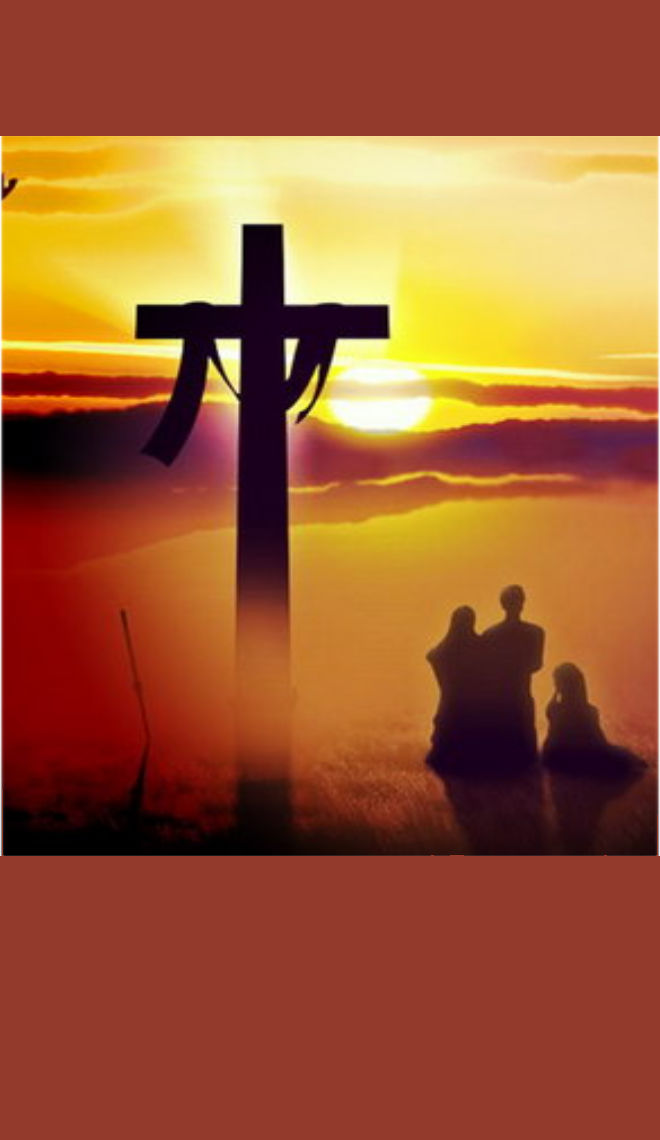 THÁNG 2/202301/02/2023Thứ Tư IV Thường Niên Năm LẻBÀI ĐỌC I: Dt 12, 4-7, 11-15"Chúa sửa dạy ai mà Người yêu mến".Trích thơ gửi tín hữu Do-thái.Anh em thân mến, khi chiến đấu với tội lỗi, anh em chưa đến nỗi phải đổ máu, và anh em đã quên lời yên ủi tôi nói với anh em, như nói với những người con rằng: "Hỡi con, con chớ khinh thường việc Chúa sửa dạy, và đừng nản chí khi Người quở trách con; vì Chúa sửa dạy ai mà Người yêu mến, và đánh đòn kẻ mà Người chọn làm con".Trong khi được sửa dạy, anh em hãy bền chí, Thiên Chúa xử sự với anh em như con cái: vì có người con nào mà cha không sửa phạt? Ngày nay, hẳn ai cũng coi việc sửa dạy là nỗi buồn khổ hơn là nguồn vui, nhưng sau này, nó sẽ mang lại hoa quả bình an công chính cho những ai được sửa dạy. Vì thế, anh em hãy nâng đỡ những bàn tay bủn rủn và những đầu gối rụng rời. Đường anh em đi, anh em hãy bạt cho thẳng, để người què khỏi bị trẹo chân, nhưng được an lành.Anh em hãy sống hoà thuận với hết mọi người, hãy ăn ở thánh thiện, chẳng vậy không được nhìn thấy Thiên Chúa. Anh em hãy coi chừng, đừng để mất ơn Chúa, đừng để một rễ cay đắng nào mọc chồi gây xáo trộn và làm cho nhiều người bị nhiễm độc. Đó là lời Chúa.ĐÁP CA: Tv 102, 1-2. 13-14. 17-18aĐáp: Lòng yêu thương của Chúa vẫn còn tồn tại từ thuở này tới thuở kia cho những ai kính sợ Người (c. 17).1) Linh hồn tôi ơi, hãy chúc tụng Chúa! Toàn thể con người tôi, hãy chúc tụng thánh danh Người. Linh hồn tôi ơi, hãy chúc tụng Chúa, và chớ khá quên mọi ân huệ của Người. - Đáp.  2) Cũng như người cha yêu thương con cái, Chúa yêu thương những ai kính sợ Người. Người hiểu biết chỗ gây hình của chúng tôi, Người nhớ rằng tro bụi là tụi chúng tôi! - Đáp. 3) Nhưng lòng yêu thương của Chúa vẫn còn tồn tại, từ thuở này đến thuở kia cho những ai kính sợ Người, và đức công minh Chúa còn dành để cho con cháu họ, cho những ai giữ lời minh ước của Người. - Đáp.ALLELUIA: Ga 8, 12Alleluia, alleluia! - Chúa phán: "Ta là sự sáng thế gian, ai theo Ta, sẽ được ánh sáng ban sự sống". - Alleluia.PHÚC ÂM: Mc 6, 1-6"Không một tiên tri nào mà không bị khinh bỉ ở quê hương".Tin Mừng Chúa Giêsu Kitô theo Thánh Marcô.Khi ấy, Chúa Giêsu trở về quê nhà và các môn đệ cùng theo Người. Đến ngày Sabbat, Người vào giảng trong hội đường, và nhiều thính giả sửng sốt về giáo lý của Người, nên nói rằng: "Bởi đâu ông này được như vậy? Sao ông được khôn ngoan như vậy? Bởi đâu tay Người làm được những sự lạ thể ấy? Ông này chẳng phải bác thợ mộc con bà Maria, anh em với Giacôbê, Giuse, Giuđa và Simon sao? Chị em ông không ở với chúng ta đây sao?" Và họ vấp phạm vì Người. Chúa Giêsu liền bảo họ: "Không một tiên tri nào mà không bị khinh bỉ ở quê hương, gia đình họ hàng mình". Ở đó Người không làm được phép lạ nào, ngoại trừ đặt tay chữa vài bệnh nhân, và Người ngạc nhiên vì họ cứng lòng tin. Người đi rảo qua các làng chung quanh và giảng dạy. Đó là lời Chúa.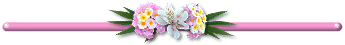 * Người (Chúa Giêsu) phán rằng vì danh Người, chúng ta sẽ bị giết hại và bị ganh ghét; nhiều tiên tri giả và Kitô giả sẽ xuất hiện, nhân danh Người mà lôi kéo nhiều người đến chỗ lầm lạc. Quả đúng như thế. Vì có nhiều kẻ đã giảng dạy những điều vô đạo và gian tà, mượn danh Chúa để đóng “mác” vào mậu thuyết của họ, và đã rao truyền những điều mà thần dữ nhơ uế đã ghi khắc vào tâm trí họ. (Thánh Justine tử đạo)02/02/2023Thứ Năm Thường NiênĐức Mẹ Dâng Chúa Giêsu Trong Đền ThánhBÀI ĐỌC I: Ml 3, 1-4"Đấng Thống Trị mà các ngươi tìm kiếm, đến trong đền thánh Người".Trích sách Tiên tri Malakhi.Này đây Chúa là Thiên Chúa phán: "Đây Ta sai thiên thần Ta đi dọn đường trước mặt Ta!" Lập tức Đấng Thống Trị mà các ngươi tìm kiếm, và thiên thần giao ước mà các ngươi mong ước, đến trong đền thánh Người. Chúa các đạo binh phán: "Này đây Người đến". Ai có thể suy tưởng đến ngày Người đến, và có thể đứng vững để trông nhìn Người? Vì Người sẽ như lửa thiêu đốt, như thuốc giặt của thợ giặt. Người sẽ ngồi như thợ đúc và thợ lọc bạc, Người sẽ thanh tẩy con cái Lêvi, và làm cho chúng nên sạch như vàng bạc. Chúng sẽ hiến dâng lễ tế cho Chúa trong công bình. Lễ tế của Giuđa và Giêrusalem sẽ đẹp lòng Chúa, như ngày xưa và như những năm trước. Đó là lời Chúa toàn năng phán. Đó là lời Chúa.ĐÁP CA: Tv 23, 7. 8. 9. 10Đáp: Vua hiển vinh là ai vậy? (c. 8a) 1) Các cửa ơi, hãy ngẩng đầu lên; vươn mình lên, hỡi cửa ngàn thu! để Vua hiển vinh Người ngự qua. - Đáp.2) Nhưng Vua hiển vinh là ai vậy? Đó là Chúa dũng lực hùng anh, đó là Chúa anh hùng của chiến chinh. - Đáp.3) Các cửa ơi, hãy ngẩng đầu lên, vươn mình lên, hỡi cửa ngàn thu, để vua hiển vinh Người ngự qua. - Đáp.4) Nhưng Vua hiển vinh là ai vậy? Đó là Chúa đạo thiên binh, chính Người là Hoàng Đế hiển vinh. - Đáp.BÀI ĐỌC II: Dt 2, 14-18"Người phải nên giống anh em Mình mọi đàng".Trích thư gửi tín hữu Do-thái.Vì các con trẻ cùng chung thân phận máu thịt, chính Chúa Giêsu cũng giống như chúng, cũng thông phần điều đó, để nhờ cái chết của Người mà Người huỷ diệt kẻ thống trị sự chết là ma quỷ, và để giải thoát tất cả những kẻ sợ chết mà làm nô lệ suốt đời. Vì chưng Người không đến cứu giúp các thiên thần, nhưng đến cứu giúp con cái Abraham. Bởi thế, Người nên giống anh em Mình mọi đàng, ngõ hầu trong khi phụng sự Chúa, Người trở thành đại giáo trưởng nhân lành và trung tín với Chúa, để đền tội cho dân. Quả thật, bởi chính Người đã chịu khổ hình và chịu thử thách, nên Người có thể cứu giúp những ai sống trong thử thách. Đó là lời Chúa.ALLELUIA: Lc 2,32Alleluia, alleluia! - Ánh sang đã chiếu soi muôn dân, và là vinh quang của Israel dân Chúa. - Alleluia.PHÚC ÂM: Lc 2, 22-32 hoặc 22-40"Mắt tôi đã nhìn thấy ơn cứu độ".Tin Mừng Chúa Giêsu Kitô theo Thánh Luca.Khi ấy, đủ ngày thanh tẩy theo luật Môsê, cha mẹ Chúa Giêsu liền đem Người lên Giêrusalem để hiến dâng cho Chúa, như đã chép trong Lề luật Chúa rằng: "Mọi con trai đầu lòng sẽ được gọi là người thánh thuộc về Chúa". Và cũng để dâng lễ vật cho Chúa, như có nói trong Luật Chúa, là một đôi chim gáy, hay một cặp bồ câu con. Và đây ở Giêrusalem, có một người tên là Simêon, là người công chính, kính sợ Thiên Chúa, và đang đợi chờ niềm ủi an của Israel. Thánh Thần cũng ở trong ông. Ông đã được Thánh Thần trả lời rằng: Ông sẽ không chết, trước khi thấy Đấng Kitô của Chúa. Được Thánh Thần thúc giục, ông vào đền thờ ngay lúc cha mẹ trẻ Giêsu đưa Người đến để thi hành cho Người những tục lệ của Lề luật. Ông bồng Người trên cánh tay mình, và chúc tụng Thiên Chúa rằng: "Lạy Chúa, giờ đây, Chúa để cho tôi tớ Chúa ra đi bình an theo như lời Chúa đã phán: vì chính mắt con đã nhìn thấy ơn cứu độ của Chúa mà Chúa đã sắm sẵn trước mặt muôn dân, là Ánh sáng chiếu soi các lương dân, và vinh quang của Israel dân Chúa". Cha mẹ Người đều kinh ngạc về những điều đã nói về Người. Simêon chúc lành cho hai ông bà và nói với Maria mẹ Người rằng: "Đây trẻ này được đặt lên, khiến cho nhiều người trong Israel phải sụp đổ hay được đứng dậy, và cũng để làm mục tiêu cho người ta chống đối. Về phần bà, một lưỡi gươm sẽ đâm thấu tâm hồn bà để tâm tư nhiều tâm hồn được biểu lộ!" Lúc ấy, cũng có bà tiên tri Anna, con ông Phanuel, thuộc chi họ Asê, đã cao niên. Mãn thời trinh nữ, bà đã sống với chồng được bảy năm, rồi thủ tiết cho đến nay đã tám mươi tư tuổi. Bà không rời khỏi đền thờ, đêm ngày ăn chay cầu nguyện phụng sự Chúa. Chính giờ ấy, bà cũng đến, bà liền chúc tụng Chúa, và nói về trẻ Giêsu cho tất cả những người đang trông chờ ơn cứu chuộc Israel. Khi hai ông bà hoàn tất mọi điều theo Luật Chúa, thì trở lại xứ Galilêa, về thành mình là Nadarét. Và con trẻ lớn lên, thêm mạnh mẽ, đầy khôn ngoan, và ơn nghĩa Thiên Chúa ở cùng Người. Đó là lời Chúa.* Lạy Chúa, xin dùng ánh sáng rạng ngời thượng trí của Chúa mà chiếu giãi linh hồn tăm tối của chúng con, để chúng con được soi sáng và phụng sự Chúa với tâm hồn trong sạch mới mẻ. Rạng đông báo hiệu thời điểm cho con người bắt đầu lao nhọc, còn trong linh hồn chúng con, lạy Chúa, xin hãy sửa dọn một nơi cho ngày không bao giờ tàn. Lạy Chúa, qua sự nhiệt tâm liên lỉ của chúng con, xin Chúa hãy thiết lập nơi chúng con dấu chỉ ngày của Chúa, ngày không tính theo mặt trời. (Thánh Ephraem)* Mặt trời, tạo vật của Thiên Chúa, duy nhất và như nhau trên toàn thế giới thế nào, thì giáo huấn của Giáo Hội chiếu giãi mọi nơi để soi sáng cho tất cả những ai muốn tìm đến tri thức chân lý cũng như vậy. (Thánh Irenaeus)03/02/2023Thứ Sáu IV Thường NiênBÀI ĐỌC I: Dt 13, 1-8"Đức Giêsu Kitô hôm qua, hôm nay và cho đến muôn đời vẫn như thế".Trích thơ gửi tín hữu Do-thái.Anh em thân mến, tình bác ái huynh đệ phải tồn tại trong anh em. Anh em đừng lãng quên việc cho khách đỗ nhà: vì khi làm như vậy, có kẻ không ngờ mình đã đón tiếp các thiên thần. Anh em hãy nhớ đến những tù nhân như chính anh em bị tù đày chung với họ, và hãy nhớ đến những kẻ đau khổ, vì chính anh em cũng đang ở trong thân xác như họ. Mọi người phải tôn trọng hôn nhân, hãy giữ phòng the cho tinh khiết, vì Thiên Chúa sẽ đoán phạt các người tà dâm và ngoại tình. Trong nếp sống, anh em đừng tham lam; hãy bằng lòng với những gì đang có, vì Chúa đã phán: "Ta sẽ không để mặc ngươi và không bỏ rơi ngươi đâu", đến nỗi chúng ta có thể tin tưởng mà thưa rằng: "Chúa là Đấng phù trợ tôi, tôi chẳng sợ người đời làm gì được tôi". Anh em hãy nhớ đến các vị lãnh đạo anh em, là những người đã rao giảng lời Chúa cho anh em. Hãy nhìn xem đời họ kết thúc ra sao mà noi gương đức tin của họ. Đức Giêsu Kitô hôm qua, hôm nay, và cho đến muôn đời vẫn như thế. Đó là lời Chúa.ĐÁP CA: Tv 26, 1. 3. 5. 8b-9abcĐáp: Chúa là sự sáng và là Đấng cứu độ tôi (c. 1a).1) Chúa là sự sáng, là Đấng cứu độ tôi, tôi sợ chi ai? Chúa là Đấng phù trợ đời tôi, tôi sợ gì ai? - Đáp.2) Nếu thiên hạ đồn binh hạ trại để hại tôi, lòng tôi sẽ không kinh hãi, nếu thiên hạ gây chiến với tôi, tôi vẫn tự tin. - Đáp.3) Vì ngày tai hoạ, Chúa sẽ che chở tôi trong nhà Chúa, Chúa sẽ giấu tôi trong nơi kín đáo ở Đền Người, trên tảng đá vững chắc Người sẽ cất nhắc tôi lên. - Đáp.4) Và lạy Chúa, con tìm ra mắt Chúa. Xin Chúa đừng ẩn mặt xa con, xin đừng xua đuổi tôi tớ Ngài trong thịnh nộ. Chúa là Đấng phù trợ con, xin đừng hất hủi con. - Đáp.ALLELUIA: Mt 4, 4bAlleluia, alleluia! - Người ta sống không nguyên bởi bánh, nhưng bởi mọi lời do miệng Thiên Chúa phán ra. - Alleluia.PHÚC ÂM: Mc 6, 14-29"Đó chính là Gioan Tẩy Giả trẫm đã chặt đầu, nay sống lại".Tin Mừng Chúa Giêsu Kitô theo Thánh Marcô.Khi ấy, vua Hêrôđê nghe nói về Chúa Giêsu, vì danh tiếng Người đã lẫy lừng, kẻ thì nói: "Gioan Tẩy giả đã từ cõi chết sống lại, nên ông đã làm những việc lạ lùng"; kẻ thì bảo: "Đó là Êlia"; kẻ khác lại rằng: "Đó là một tiên tri như những tiên tri khác". Nghe vậy, Hêrôđê nói: "Đó chính là Gioan trẫm đã chặt đầu, nay sống lại". Vì chính vua Hêrôđê đã sai bắt Gioan và giam ông trong ngục, nguyên do tại Hêrôđia, vợ của Philipphê anh vua mà vua đã cưới lấy. Vì Gioan đã bảo Hêrôđê: "Nhà vua không được phép chiếm lấy vợ anh mình". Phần Hêrôđia, nàng toan mưu và muốn giết ông, nhưng không thể làm gì được, vì Hêrôđê kính nể Gioan, biết ông là người chính trực và thánh thiện, và giữ ông lại. Nghe ông nói, vua rất phân vân, nhưng lại vui lòng nghe. Dịp thuận tiện xảy đến vào ngày sinh nhật Hêrôđê, khi vua thết tiệc các quan đại thần trong triều, các sĩ quan và những người vị vọng xứ Galilêa. Khi con gái nàng Hêrôđia tiến vào nhảy múa, làm đẹp lòng Hêrôđê và các quan khách, thì vua liền nói với thiếu nữ ấy rằng: "Con muối gì, cứ xin, trẫm sẽ cho", và vua thề rằng: "Con xin bất cứ điều gì, dù là nửa nước, trẫm cũng cho". Cô ra hỏi mẹ: "Con nên xin gì?" Mẹ cô đáp: "Xin đầu Gioan Tẩy Giả". Cô liền vội vàng trở vào xin vua: "Con muốn đức vua ban ngay cho con cái đầu Gioan Tẩy Giả đặt trên đĩa". Vua buồn lắm, nhưng vì lời thề và vì có các quan khách, nên không muốn làm cho thiếu nữ đó buồn. Và lập tức, vua sai một thị vệ đi lấy đầu Gioan và đặt trên đĩa. Viên thị vệ liền đi vào ngục chặt đầu Gioan, và đặt trên đĩa trao cho thiếu nữ, và thiếu nữ đem cho mẹ. Nghe tin ấy, các môn đệ Gioan đến lấy xác ông và mai táng trong mồ. Đó là lời Chúa.* Khi đã tự tín, thì lý trí nhân loại nghèo nàn sẽ dùng những điều kỳ quặc nhất để thay thế cho những tư tưởng thần linh cao siêu nhất. (Thánh Gioan Kim khẩu)04/02/2023Thứ Bảy IV Thường NiênBÀI ĐỌC I: Dt 13, 15-17, 20-21"Nguyện Thiên Chúa bình an, Người đã đem ra khỏi cõi chết Đấng nhờ máu giao ước, làm cho anh em xứng đáng thi hành việc thiện".Trích thơ gửi tín hữu Do-thái.Anh em thân mến, nhờ Đức Giêsu mà trong mọi lúc, chúng ta luôn luôn hiến dâng cho Thiên Chúa của lễ ngợi khen, tức là hoa quả của miệng lưỡi ta tuyên xưng danh Người. Anh em đừng quên công việc từ thiện và sự tương tế, vì Chúa hài lòng về những của lễ như thế. Anh em hãy vâng lời và tùng phục các vị lãnh đạo anh em, vì chính các ngài canh giữ linh hồn anh em, như những người sẽ phải trả lẽ, để các ngài hân hoan thi hành việc đó, chớ không phàn nàn, vì điều đó không có lợi gì cho anh em. Nguyện Thiên Chúa bình an, Người đã đem ra khỏi cõi chết Đấng nhờ máu giao ước vĩnh cửu, trở nên vị Mục tử cao cả, tức là Đức Giêsu Kitô, Chúa chúng ta, xin Người làm cho anh em trong các việc thiện, xứng đáng thi hành thánh ý Người, khi Người thực hiện trong anh em điều Người hài lòng, nhờ Đức Giêsu Kitô, Đấng được vinh quang đến muôn đời. Amen. Đó là lời Chúa.ĐÁP CA: Tv 22, 1-3a. 3b-4. 5. 6Đáp: Chúa chăn nuôi tôi, tôi chẳng thiếu thốn chi (c. 1).1) Chúa chăn nuôi tôi, tôi chẳng thiếu thốn chi, trên đồng cỏ xanh rì Người thả tôi nằm nghỉ. Tới nguồn nước, chỗ nghỉ ngơi, Người hướng dẫn tôi; tâm hồn tôi, Người lo bồi dưỡng. - Đáp.2) Người dẫn tôi qua những con đường đoan chính, sỡ dĩ vì uy danh Người. (Lạy Chúa,) dù bước đi trong thung lũng tối, con không lo mắc nạn, vì Chúa ở cùng con. Cây roi và cái gậy của Người, đó là điều an ủi lòng con. - Đáp.3) Chúa dọn ra cho con mâm cỗ, ngay trước mặt những kẻ đối phương; đầu con thì Chúa xức dầu thơm, chén rượu con đầy tràn chan chứa. - Đáp.4) Lòng nhân từ và ân sủng Chúa theo tôi, hết mọi ngày trong đời sống; và trong nhà Chúa tôi sẽ định cư cho tới thời gian rất ư lâu dài. - Đáp.ALLELUIA: Ga 10, 27Alleluia, alleluia! - Chúa phán: "Con chiên Ta thì nghe tiếng Ta; Ta biết chúng và chúng biết Ta". - Alleluia.PHÚC ÂM: Mc 6, 30-34"Họ như đàn chiên không người chăn".Tin Mừng Chúa Giêsu Kitô theo thánh Marcô.Khi ấy, các tông đồ hội lại bên Chúa Giêsu và thuật lại với Người mọi việc các ông đã làm và đã giảng dạy. Người liền bảo các ông: "Các con hãy lui vào nơi vắng vẻ mà nghỉ ngơi một chút". Vì lúc ấy dân chúng đến tấp nập đến nỗi các tông đồ không có thì giờ ăn uống. Vậy các ngài xuống thuyền, chèo tới một nơi vắng vẻ hẻo lánh. Thấy các ngài đi, nhiều người hiểu ý, và từ các thành phố, người ta đi bộ kéo đến nơi đó và tới nơi trước các ngài. Lúc ra khỏi thuyền, Chúa Giêsu thấy dân chúng thật đông, thì động lòng thương, vì họ như đàn chiên không người chăn, và Người dạy dỗ họ nhiều điều. Đó là lời Chúa.* Bao lâu còn ở chốn khách đầy, thì tâm hồn con người vẫn còn quanh co và xu hướng về đàng tội, khườn lười và yếu đuối trong đàng nhân đức. Chúng ta cần được cổ võ và khích lệ, để người này được người kia giúp đỡ và lòng sốt sắng do lòng mến thiên đàng có thể thắp lên ngọn lửa trong tâm hồn chúng ta, ngọn lửa mà thói bất cẩn và sự nguội lạnh thường ngày của chúng ta thường làm tắt lịm. (Chân phúc Jordan Saxony)05/02/2023Chúa Nhật V Năm ABÀI ĐỌC I: Is 58, 7-10"Sự sáng của ngươi tỏ rạng như hừng đông".Trích sách Tiên tri Isaia.Này đây Chúa phán: "Hãy chia bánh của ngươi cho kẻ đói, hãy tiếp nhận vào nhà ngươi những kẻ bất hạnh không nhà ở; nếu ngươi gặp một người trần truồng, hãy cho họ mặc đồ vào, và đừng khinh bỉ xác thịt của ngươi. Như thế, sự sáng của ngươi tỏ rạng như hừng đông, các vết thương của ngươi sẽ lành nhanh chóng; công lý của ngươi sẽ đi trước mặt ngươi, vinh quang của Chúa sẽ hậu thuẫn cho ngươi. Như thế, ngươi gọi, Chúa sẽ trả lời; ngươi la lên, Chúa sẽ phán: 'Này Ta đây'. Nếu ngươi loại bỏ khỏi ngươi xiềng xích, cử chỉ hăm doạ, lời nói xấu xa, khi ngươi hy sinh cho người đói rách, và làm cho những người đau khổ được vui thích, thì ánh sáng của ngươi sẽ bừng lên trong bóng tối, và bóng tối sẽ trở thành như giữa ban ngày". Đó là lời Chúa.ĐÁP CA: Tv 111, 4-5. 6-7. 8a và 9Đáp: Trong u tối người xuất hiện như sự sáng soi kẻ lòng ngay (c. 4a).Hoặc đọc: Alleluia.1) Trong u tối, người xuất hiện như sự sáng soi kẻ lòng ngay, người nhân hậu, từ bi và công chính. Phước đức cho người biết xót thương và cho vay, biết quản lý tài sản mình theo đức công bình. - Đáp. 2) Cho tới đời đời người sẽ không nao núng: người hiền đức sẽ được ghi nhớ muôn đời. Người không kinh hãi vì nghe tin buồn thảm, lòng người vững vàng cậy trông vào Chúa. - Đáp. 3) Lòng người kiên nghị, người không kinh hãi, người ban phát và bố thí cho những kẻ nghèo, lòng quảng đại của người muôn đời còn mãi, sừng người được ngẩng lên trong vinh quang. - Đáp. BÀI ĐỌC II: 1 Cr 2, 1-5"Tôi đã công bố cho anh em bằng chứng của Chúa Kitô chịu đóng đinh".Trích thư thứ nhất của Thánh Phaolô Tông đồ gửi tín hữu Côrintô. Anh em thân mến, phần tôi, khi tôi đến với anh em, tôi không đến với uy thế của tài hùng biện hoặc của sự khôn ngoan; tôi đến công bố bằng chứng của Thiên Chúa. Thật vậy, tôi không cho là tôi biết điều gì khác giữa anh em, ngoài Chúa Giêsu Kitô chịu đóng đinh. Phần tôi, chính trong sự yếu hèn, sợ hãi và run rẩy mà tôi đã đến với anh em; lời tôi nói và việc tôi rao giảng không dựa vào những lời quyến rũ của sự khôn ngoan loài người, nhưng dựa vào sự giãi bày của thần trí và quyền năng, để đức tin của anh em không dựa vào sự khôn ngoan loài người, nhưng dựa vào quyền năng của Thiên Chúa. Đó là lời Chúa.ALLELUIA: Ga 8, 12Alleluia, alleluia! - Chúa phán: "Ta là ánh sáng thế gian; ai theo Ta sẽ được ánh sáng ban sự sống". - Alleluia.PHÚC ÂM: Mt 5, 13-16"Các con là sự Sáng thế gian".Tin Mừng Chúa Giêsu Kitô theo thánh Matthêu. Khi ấy, Chúa Giêsu phán cùng các môn đệ rằng: "Các con là muối đất. Nếu muối đã lạt, người ta biết lấy gì mà ướp cho mặn lại? Muối đó không còn sử dụng vào việc chi nữa, chỉ còn ném ra ngoài cho người ta chà đạp lên nó. "Các con là sự sáng thế gian. Một thành phố xây dựng trên núi, không thể che giấu được. Và người ta cũng không thắp đèn rồi để dưới đáy thùng, nhưng đặt nó trên giá đèn, hầu soi sáng cho mọi người trong nhà. Sự sáng của các con cũng phải chiếu giãi ra trước mặt thiên hạ, để họ xem thấy những việc lành của các con mà ngợi khen Cha các con trên trời". Đó là lời Chúa.* Những ai đã vấp ngã trên đất bằng, đừng nên đến gần vực thẳm. (Thánh Gregory Cả)06/02/2023Thứ Hai V Thường Niên BÀI ĐỌC I: St 1, 1-19"Thiên Chúa phán: và xảy ra như vậy".Trích sách Sáng Thế.Từ nguyên thuỷ Thiên Chúa đã tạo thành trời đất. Đất còn hoang vu trống rỗng, tối tăm bao trùm vực thẳm, và Thần trí Thiên Chúa bay sà trên mặt nước.Thiên Chúa phán: "Hãy có ánh sáng". Và có ánh sáng. Thiên Chúa thấy ánh sáng tốt đẹp, Người phân rẽ ánh sáng khỏi tối tăm. Thiên Chúa gọi ánh sáng là ngày, tối tăm là đêm. Qua một buổi chiều và một buổi sáng: đó là ngày thứ nhất.Thiên Chúa phán: "Hãy có một vòm trời ở giữa nước, phân rẽ nước với nước", và Thiên Chúa làm nên vòm trời, và phân rẽ nước phía trên vòm trời với nước dưới vòm trời. Và xảy ra như vậy. Thiên Chúa gọi vòm đó là trời. Qua một buổi chiều và một buổi sáng: đó là ngày thứ hai.Thiên Chúa phán: "Nước dưới trời hãy tụ tại một nơi, để lộ ra chỗ khô cạn. Và đã xảy ra như vậy. Thiên Chúa gọi chỗ khô cạn là đất, và Người gọi khối nước là biển. Thiên Chúa thấy tốt đẹp. Và Thiên Chúa phán: "Đất hãy trổ sinh thảo mộc xanh tươi mang hạt giống, và cây ăn trái phát sinh trái theo giống nó, và trong trái có hạt giống, trên mặt đất. Và đã xảy ra như vậy. Tức thì đất sản xuất thảo mộc xanh tươi mang hạt theo giống nó, và cây phát sinh trái trong có hạt tuỳ theo loại nó. Và Thiên Chúa thấy nó tốt đẹp. Qua một buổi chiều và một buổi sáng: đó là ngày thứ ba.Thiên Chúa còn phán: "Hãy có những vật sáng trên vòm trời và hãy phân chia ngày và đêm, và trở thành dấu chỉ thời gian, ngày và năm tháng, để soi sáng trên vòm trời và giãi sáng mặt đất". Và đã xảy ra như vậy. Thiên Chúa đã làm nên hai vầng sáng lớn: Vầng sáng lớn hơn làm chủ ban ngày, và vầng sáng nhỏ hơn làm chủ ban đêm; và Ngài cũng làm nên các tinh tú. Thiên Chúa đặt chúng trên vòm trời để soi sáng trên mặt đất, và làm chủ ngày đêm, và phân chia ánh sáng với tối tăm. Thiên Chúa thấy tốt đẹp. Qua một buổi chiều và một buổi sáng: đó là ngày thứ tư. Đó là lời Chúa.ĐÁP CA: Tv 103, 1-2a. 5-6. 10 và 12. 24 và 35cĐáp: Nguyện cho Chúa hân hoan vì công cuộc của Chúa (c. 31b).1) Linh hồn tôi ơi, hãy chúc tụng Chúa. Lạy Chúa là Thiên Chúa của con, Ngài rất ư vĩ đại! Ngài mặc lấy oai nghiêm huy hoàng, ánh sáng choàng thân như mang áo khoác. - Đáp.2) Ngài dựng vững địa cầu trên nền tảng, cho tới muôn đời nó chẳng lung lay. Ngài dùng biển che phủ nó như áo che thân, trên ngọn núi non muôn ngàn nước đọng. - Đáp.3) Ngài lệnh cho mạch nước tràn ra thành suối, chúng chảy rì rào giữa miền non núi. Bên cạnh chúng, chim trời cư ngụ, từ trong ngành cây vang ra tiếng hót. - Đáp.4) Lạy Chúa, thực nhiều thay công cuộc của Ngài! Ngài đã tạo thành vạn vật cách khôn ngoan, địa cầu đầy dẫy loài thụ tạo của Ngài. Linh hồn tôi ơi, hãy chúc tụng Chúa. - Đáp. ALLELUIA: Ga 14, 5Alleluia, alleluia! - Chúa phán: "Thầy là đường, là sự thật và là sự sống, không ai đến được với Cha mà không qua Thầy". - Alleluia.PHÚC ÂM: Mc 6, 53-56"Tất cả những ai chạm tới Người, đều được khỏi bệnh".Tin Mừng Chúa Giêsu Kitô theo Thánh Marcô.Khi ấy, Chúa Giêsu và các môn đệ qua biển rồi, các ngài tới miền Giênêsarét và ghé bến. Các ngài lên khỏi thuyền, tức thì người ta nhận ra Người, họ liền rảo chạy khắp miền, và nghe tin Người ở đâu thì khiêng những người đau yếu nằm trên chõng đến đó. Bất cứ Người vào làng trại hay đô thị nào, người ta cũng đặt các bệnh nhân ở các nơi công cộng và xin Người cho họ ít là được chạm tới gấu áo Người, và tất cả những ai chạm tới Người, đều được khỏi bệnh. Đó là lời Chúa.07/02/2023Thứ Ba V Thường NiênBÀI ĐỌC I: St 1, 20 - 2, 4a"Chúng ta hãy dựng nên con người theo hình ảnh giống như Ta".Trích sách Sáng Thế.Thiên Chúa phán: "Nước hãy sản xuất những sinh vật bò sát và loài chim bay trên mặt đất, dưới vòm trời". Vậy Thiên Chúa tạo thành những cá lớn, mọi sinh vật sống động mà nước sản xuất theo loại chúng, và mọi chim bay tuỳ theo giống. Thiên Chúa thấy chúng tốt đẹp. Thiên Chúa chúc phúc cho chúng rằng: "Hãy sinh sôi nảy nở cho nhiều, đầy nước biển; loài chim hãy sinh cho nhiều trên mặt đất". Qua một buổi chiều và một buổi sáng: đó là ngày thứ năm.Thiên Chúa lại phán: "Đất hãy sản xuất các sinh vật tuỳ theo giống: gia súc, loài bò sát và dã thú dưới đất tuỳ theo loại". Và đã xảy ra như vậy. Thiên Chúa đã dựng nên dã thú dưới đất tuỳ theo loại, gia súc và mọi loài bò sát dưới đất tuỳ theo giống. Thiên Chúa thấy chúng tốt đẹp; và Thiên Chúa phán: "Chúng ta hãy dựng nên con người theo hình ảnh giống như Ta, để chúng làm chủ cá biển, chim trời, dã thú khắp mặt đất, và tất cả loài bò sát di chuyển trên mặt đất". Vậy Thiên Chúa đã tạo thành con người giống hình ảnh Chúa; Chúa tạo thành con người giống hình ảnh Thiên Chúa. Người tạo thành họ có nam có nữ. Thiên Chúa chúc phúc cho họ và phán rằng: "Hãy sinh sôi nảy nở cho nhiều đầy mặt đất, và thống trị nó, hãy bá chủ cá biển, chim trời và toàn thể sinh vật di chuyển trên mặt đất". Thiên Chúa phán: "Đây Ta ban cho các ngươi làm thức ăn mọi thứ cây cỏ mang hạt giống trên mặt đất và toàn thể thảo mộc sinh trái có hạt tuỳ theo giống. Ta ban mọi thứ cây cỏ xanh tươi làm thức ăn cho mọi loài dã thú trên mặt đất, chim trời và toàn thể sinh vật di chuyển trên mặt đất". Và đã xảy ra như vậy. Thiên Chúa thấy mọi sự Người đã làm rất tốt đẹp. Qua một buổi chiều và một buổi sáng: đó là ngày thứ sáu.Thế là trời đất và mọi trang điểm của chúng đã hoàn thành. Ngày thứ bảy Thiên Chúa hoàn tất công việc Người đã làm. Và sau khi hoàn tất công việc Người đã làm, thì ngày thứ bảy Người nghỉ ngơi. Chúa chúc phúc và thánh hoá ngày thứ bảy, vì trong ngày đó, Người nghỉ việc tạo thành. Đó là gốc tích trời đất khi được tạo thành. Đó là lời Chúa.ĐÁP CA: Tv 8, 4-5. 6-7. 8-9Đáp: Lạy Chúa, lạy Chúa chúng con, lạ lùng thay danh Chúa khắp nơi hoàn cầu (c. 2a).1) Khi con ngắm cõi trời, công cuộc tay Chúa tạo ra, vầng trăng và muôn tinh tú mà Chúa gầy dựng, thì nhân loại là chi mà Chúa nhớ tới? con người là chi mà Chúa để ý chăm nom? - Đáp.2) Chúa dựng nên con người kém thiên thần một chút, Chúa trang sức con người bÄng danh dự với vinh quang, Chúa ban cho quyền hành trên công cuộc tay Ngài sáng tạo, Chúa đặt muôn vật dưới chân con người. - Đáp.3) Nào chiên nào bò, thôi thì tất cả, cho tới những muông thú ở đồng hoang, chim trời với cá đại dương, những gì lội khắp nẻo đường biển khơi. - Đáp.ALLELUIA: Ga 14, 23Alleluia, alleluia! - Nếu ai yêu mến Thầy, thì sẽ giữ lời Thầy, và Cha Thầy sẽ yêu mến người ấy, và Chúng Ta sẽ đến và ở trong người ấy. - Alleluia.PHÚC ÂM: Mc 7, 1-13"Các ngươi gác bỏ một bên các giới răn Thiên Chúa, để nắm giữ tập tục phàm nhân".Tin Mừng Chúa Giêsu Kitô theo Thánh Marcô.Khi ấy, những người biệt phái và mấy luật sĩ từ Giêrusalem tụ tập lại bên Chúa Giêsu, và họ thấy vài môn đệ Người dùng bữa với những bàn tay không tinh sạch, nghĩa là không rửa trước. Vì theo đúng tập tục của tiền nhân, những người biệt phái và mọi người Do-thái không dùng bữa mà không rửa tay trước, và ở nơi công cộng về, họ không dùng bữa mà không tắm rửa trước. Họ còn giữ nhiều tập tục khác nữa, như rửa chén, rửa bình, rửa các đồ đồng. Vậy những người biệt phái và luật sĩ hỏi Người: "Sao môn đệ ông không giữ tập tục của tiền nhân mà lại dùng bữa với những bàn tay không tinh sạch?" Người đáp: "Hỡi bọn giả hình, Isaia thật đã nói tiên tri rất chí lý về các ngươi, như lời chép rằng: 'Dân này kính Ta ngoài môi miệng, nhưng lòng chúng ở xa Ta. Nó sùng kính Ta cách giả dối, bởi vì nó dạy những giáo lý và những luật lệ loài người'. Vì các ngươi bỏ qua các giới răn Thiên Chúa, để nắm giữ tập tục loài người: rửa bình, rửa chén và làm nhiều điều như vậy". Và Người bảo: "Các ngươi đã khéo bỏ giới răn Thiên Chúa, để nắm giữ tập tục của các ngươi. Thật vậy, Môsê đã nói: 'Hãy thảo kính cha mẹ', và 'ai rủa cha mẹ, sẽ phải xử tử'. Còn các ngươi thì lại bảo: 'Nếu ai nói với cha mẹ mình rằng: Những của tôi có thể giúp cha mẹ được là Corban rồi (nghĩa là của dâng cho Chúa)', và các ngươi không để cho kẻ ấy giúp gì cho cha mẹ nữa. Như thế các ngươi huỷ bỏ lời Chúa bằng những tập tục truyền lại cho nhau. Và các ngươi còn làm nhiều điều khác giống như thế". Đó là lời Chúa.* Phúc cho ai có những lời tự Chúa Thánh Thần -chứ không phải tự họ - phát ra. (Thánh Anthony Padua)* Quả thật, không gì vĩ đại hơn tâm trí của con người, ngoại trừ một mình Thiên Chúa. Chúng ta hãy học cho biết dùng con mắt đức tin mà coi lời thần linh của Thánh Kinh như nguồn sáng soi chiếu nơi tăm tối cho đến lúc rạng đông ngày mới và ngôi sao mai xuất hiện trong tâm hồn chúng ta. Bởi vì nguồn sáng vô biên ấy - nơi ngọn đèn này mượn ánh sáng - là Ánh Sáng chiếu soi sự tăm tối, nhưng tăm tối không nhận biết Ánh Sáng. Để nhìn thấy Ánh Sáng ấy, tâm hồn chúng ta phải được đức tin thanh luyện. (Thánh Augustine)08/02/2023Thứ Tư V Thường NiênBÀI ĐỌC I: St 2, 4b-9. 15-17 (Hr 5-9. 15-17)"Thiên Chúa đặt con người vào vườn địa đàng".Trích sách Sáng Thế.Trong ngày Thiên Chúa tạo dựng trời đất, thì chưa có bụi cây nào mọc ngoài đồng, không có một cây rau cỏ nào nẩy mầm ngoài đồng ruộng, vì Chúa là Thiên Chúa chưa cho mưa rơi xuống đất, và chưa có người để trồng trọt, nhưng lúc đó mạch nước từ đất vọt lên, tưới khắp mặt đất. Vậy Thiên Chúa lấy bùn đất nắn thành con người, thổi sinh khí vào lỗi mũi và con người trở thành một vật sống.Thiên Chúa lập một vườn tại Eđen về phía đông và đặt vào đó con người mà Ngài đã dựng nên. Thiên Chúa cho từ đất mọc lên mọi thứ cây trông đẹp, ăn ngon, với cây sự sống ở giữa vườn, và cây biết lành dữ.Vậy Thiên Chúa đem con người đặt vào vườn địa đàng, để họ trồng tỉa và coi sóc vườn. Và Thiên Chúa truyền lệnh cho con người như sau: "Ngươi được ăn mọi thứ trái cây trong vườn, nhưng chớ ăn trái cây biết lành dữ, vì ngày nào ngươi ăn nó, ngươi sẽ phải chết". Đó là lời Chúa.ĐÁP CA: Tv 103, 1-2a. 27-28. 29bc-30Đáp: Linh hồn tôi ơi, hãy chúc tụng Chúa (c. 1a).1) Linh hồn tôi ơi, hãy chúc tụng Chúa, lạy Chúa là Thiên Chúa của con, Ngài rất ư vĩ đại! Ngài mặc lấy oai nghiêm huy hoàng, ánh sáng choàng thân như mang áo khoác. - Đáp.2) Hết thảy mọi vật đều mong chờ ở Chúa, để Ngài ban lương thực cho chúng đúng thời giờ. Khi Ngài ban cho thì chúng lãnh, Ngài mở tay ra thì chúng no đầy thiện hảo. - Đáp.3) Ngài rút hơi thở chúng đi, chúng chết ngay, và chúng trở về chỗ tro bụi của mình. Nếu Ngài gởi hơi thở tới, chúng được tạo thành, và Ngài canh tân bộ mặt trái đất. - Đáp. ALLELUIA: Ga 15, 15bAlleluia, alleluia! - Chúa phán: "Thầy gọi các con là bạn hữu, vì tất cả những gì Thầy đã nghe biết nơi Cha Thầy, thì Thầy đã cho các con biết". - Alleluia.PHÚC ÂM: Mc 7, 14-23"Những gì từ con người ta xuất ra, đó là cái làm cho người ta ra ô uế".Tin Mừng Chúa Giêsu Kitô theo Thánh Marcô.Khi ấy, Chúa Giêsu lại gọi dân chúng mà bảo rằng: "Hết thảy hãy nghe và hiểu rõ lời Ta. Không có gì bên ngoài vào trong con người mà có thể làm cho họ ra ô uế. Chỉ có những gì từ con người ta xuất ra, chính những cái đó mới làm cho họ ra ô uế. Ai có tai để nghe thì hãy nghe".Lúc Người lìa dân chúng mà về nhà, các môn đệ hỏi Người về ý nghĩa dụ ngôn ấy. Người liền bảo các ông: "Các con cũng mê muội như thế ư? Các con không hiểu rằng tất cả những gì từ bên ngoài vào trong con người không thể làm cho người ta ra ô uế được, vì những cái đó không vào trong tâm trí, nhưng vào bụng rồi xuất ra". Như vậy Người tuyên bố mọi của ăn đều sạch. Người lại phán: "Những gì ở trong người ta mà ra, đó là cái làm cho người ta ô uế. Vì từ bên trong, từ tâm trí người ta xuất phát những tư tưởng xấu, ngoại tình, dâm ô, giết người, trộm cắp, tham lam, độc ác, xảo trá, lăng loàn, ganh tị, vu khống, kiêu căng, ngông cuồng. Tất cả những sự xấu đó đều ở trong mà ra, và làm cho người ta ra ô uế". Đó là lời Chúa.* Lý luận và khoa học nhân loại thường đưa anh em đến chỗ lầm lạc bởi vì chúng quá yếu kém và giới hạn, không thể thấu đáo kiến thức về Thiên Chúa, vốn là những điều vô cùng và khôn dò. Trí năng và tri thức nhân loại còn lừa lọc, bởi vì chúng đầy những tối tăm và mê muội tội lỗi, không thể đạt đến chỗ tri thức ngay cả những sự bên ngoài Thiên Chúa. (Thánh Gioan Eudes)09/02/2023Thứ Năm V Thường NiênBÀI ĐỌC I: St 2, 18-25"Người dẫn bà đến trước Ađam. Và cả hai nên một thân thể".Trích sách Sáng Thế.Thiên Chúa phán: "Đàn ông ở một mình không tốt, Ta hãy tạo dựng cho nó một nội trợ giống như nó". Sau khi lấy bùn đất dựng nên mọi thú vật dưới đất và toàn thể chim trời, Thiên Chúa dẫn đến trước mặt Ađam để coi ông gọi chúng thế nào, vì sinh vật nào Ađam gọi, thì chính đó là tên nó. Ađam liền đặt tên cho mọi súc vật, chim trời và muông thú. Nhưng Ađam không gặp một người nội trợ giống như mình.Vậy Thiên Chúa khiến cho Ađam ngủ say, và khi ông đang ngủ, Người lấy một xương sườn của ông, và đắp thịt lại. Thiên Chúa làm cho chiếc xương sườn đã lấy từ Ađam trở thành người đàn bà, rồi dẫn đến Ađam. Ađam liền nói: "Bây giờ đây xương bởi xương tôi và thịt bởi thịt tôi. Người này sẽ được gọi là người nữ, vì bởi người nam mà ra". Vì thế, người đàn ông sẽ lìa bỏ cha mẹ mà kết hợp với vợ mình, và cả hai nên một thân thể.Lúc ấy cả hai người, tức Ađam và vợ ông, đều khoả thân mà không hề xấu hổ. Đó là lời Chúa.ĐÁP CA: Tv 127, 1-2. 3. 4-5.Đáp: Phúc thay những bạn nào tôn sợ Thiên Chúa (c. 1a).1) Phúc thay những bạn nào tôn sợ Thiên Chúa, bạn nào ăn ở theo đường lối của Người! Công quả tay bạn làm ra bạn an hưởng, bạn được hạnh phúc và sẽ gặp may. - Đáp.2) Hiền thê bạn như cây nho đầy hoa trái, trong gia thất nội cung nhà bạn; con cái bạn như những chồi non của khóm ô liu, ở chung quanh bàn ăn của bạn. Đó là phúc lộc dành để cho người biết tôn sợ Thiên Chúa. - Đáp.3) Nguyện xin Thiên Chúa từ Sion chúc phúc cho bạn, để bạn nhìn thấy cảnh thịnh đạt của Giêrusalem, hết mọi ngày trong đời sống của bạn, và để bạn nhìn thấy lũ cháu đàn con. - Đáp. ALLELUIA: 1 Sm 3, 9Alleluia, alleluia! - Lạy Chúa, xin hãy phán, vì tôi tớ Chúa đang lắng tai nghe; Chúa có lời ban sự sống đời đời. - Alleluia.PHÚC ÂM: Mc 7, 24-30"Những con chó ở dưới gầm bàn cũng ăn những mụn bánh rơi của con cái".Tin Mừng Chúa Giêsu Kitô theo Thánh Marcô.Khi ấy, Chúa Giêsu đến địa hạt Tyrô và Siđon. Vào một nhà kia, Người không muốn ai biết Mình, nhưng Người không thể ẩn náu được. Vì ngay lúc đó, một bà kia có đứa con gái bị thần ô uế ám, bà nghe nói về Người liền đến phục lạy Người. Bà đó là người dân ngoại, dòng giống Syrô-phênixi, và bà xin Người trừ quỷ ra khỏi con bà. Người nói: "Hãy để con cái ăn no trước đã, vì không nên lấy bánh của con cái mà ném cho chó". Nhưng bà trả lời và thưa Người rằng: "Thưa Thầy, đúng thế, nhưng các chó con cũng được ăn những mụn rơi dưới bàn ăn của con cái". Người liền nói với bà: "Vì lời bà nói đó, bà hãy về; quỷ đã ra khỏi con gái bà rồi". Khi bà về đến nhà, thì thấy cô gái nhỏ nằm trên giường và quỷ đã xuất rồi. Đó là lời Chúa.* Khi nhìn thấy nhu cầu người ta cần thiết và đói khát muốn được nghe giáo huấn về Thiên Chúa, tôi run rẩy muốn ra đi và chạy rảo khắp cùng thế giới để rao giảng lời Chúa. Tôi không còn một chút nghỉ ngơi, tâm hồn tôi chẳng tìm được một chút khuây khỏa nào khác ngoài việc hối hả đi khắp nơi và rao giảng. (Thánh Anthony Mary Claret)10/02/2023Thứ Sáu V Thường NiênBÀI ĐỌC I: St 3, 1-8"Các ngươi sẽ biết thiện ác như thần thánh".Trích sách Sáng Thế.Con rắn là loài xảo quyệt nhất trong mọi dã thú mà Thiên Chúa tạo thành. Nó nói với người nữ rằng: "Có phải Thiên Chúa đã bảo: 'Các ngươi không được ăn mọi thứ trái cây trong vườn?'" Người nữ trả lời con rắn: "Chúng tôi được ăn trái (các) cây trong vườn; nhưng trái cây ở giữa vườn, thì Thiên Chúa bảo: 'Các ngươi đừng ăn, đừng động tới nó, nếu không, sẽ phải chết'. Rắn bảo người nữ: "Không, các ngươi không chết đâu. Nhưng Thiên Chúa biết rằng ngày nào các ngươi ăn trái ấy, mắt các ngươi sẽ mở ra, và các ngươi sẽ biết thiện ác như thần thánh". Người nữ thấy cây đẹp mắt, ngon lành và thèm ăn để nên thông minh. Bà hái trái cây ăn, rồi lại đưa cho chồng, người chồng cũng ăn. Mắt họ liền mở ra và họ nhận biết mình trần truồng, nên kết lá vả che thân.Bấy giờ hai người nghe tiếng Thiên Chúa đi trong vườn địa đàng lúc chiều mát, Ađam và vợ ông liền núp trong lùm cây trong vườn địa đàng cho khuất mặt Thiên Chúa. Đó là lời Chúa.ĐÁP CA: Tv 31, 1-2. 5. 6. 7Đáp: Phúc thay người được tha thứ lỗi lầm (c. 1a).1) Phúc thay người được tha thứ lỗi lầm, và tội phạm của người được ơn che đậy! Phúc thay người mà Chúa không trách cứ lỗi lầm, và trong lòng người đó chẳng có mưu gian! - Đáp.2) Tôi xưng ra cùng Chúa tội phạm của tôi, và lỗi lầm của tôi, tôi đã không che giấu. Tôi nói: "Tôi thú thực cùng Chúa điều gian ác của tôi, và Chúa đã tha thứ tội lỗi cho tôi". - Đáp.3) Bởi thế nên mọi người tín hữu sẽ nguyện cùng Chúa, trong thời buổi khốn khó gian truân. Khi sóng cả ba đào ập tới, chúng sẽ không hại nổi những người này. - Đáp.4) Chúa là chỗ dung thân, Chúa giữ tôi khỏi điều nguy khổ, Chúa đùm bọc tôi trong niềm vui ơn cứu độ. - Đáp. ALLELUIA: Tv 24, 4c và 5aAlleluia, alleluia! - Lạy Chúa, xin dạy bảo con về lối bước của Chúa và xin hướng dẫn con trong chân lý của Ngài. - Alleluia.PHÚC ÂM: Mc 7, 31-37"Người làm cho kẻ điếc nghe được và người câm nói được".Trích Phúa âm theo Thánh Marcô.Khi ấy, Chúa Giêsu từ địa hạt Tyrô qua Siđon đến gần biển Galilêa giữa miền thập tỉnh, Người ta đem đến cho Người một kẻ câm điếc và xin Người đặt tay trên kẻ ấy. Người đem anh ta ra khỏi đám đông, đặt ngón tay vào tai anh ta và bôi nước miếng vào lưỡi anh. Đoạn ngước mắt lên trời, Người thở dài và bảo: "Ephpheta!", nghĩa là "Hãy mở ra!", tức thì tai anh ta mở ra và lưỡi anh ta được tháo gỡ, và anh nói được sõi sàng. Chúa Giêsu liền cấm họ: đừng nói điều đó với ai cả. Nhưng Người càng cấm, thì họ càng loan truyền mạnh hơn. Họ đầy lòng thán phục mà rằng: "Người làm mọi sự tốt đẹp, Người làm cho kẻ điếc nghe được và người câm nói được". Đó là lời Chúa.* Những người được Chúa Thánh Thần hướng dẫn thì có những tư tưởng chân thực; vì thế rất nhiều người dốt nát nhưng lại thông sáng hơn những người học thức. Chúa Thánh Thần là ánh sáng và sức mạnh. (Thánh Gioan Vianney)* Giáo huấn mà không được ân sủng kèm theo vẫn có thể đi vào đôi tai, nhưng chẳng bao giờ đến được cõi lòng. Khi ơn Chúa tác động đến nơi sâu thẳm nhất của tâm trí chúng ta và giúp nó hiểu biết, thì khi ấy lời Người, lời đã được đôi tai tiếp nhận, mới có thể lắng sâu vào cõi lòng. (Thánh Isidore Seville)11/02/2023 Thứ Bảy V Thường NiênBÀI ĐỌC I: St 3, 9-24"Chúa đuổi ông ra khỏi vườn địa đàng, để cày ruộng đất".Trích sách Sáng Thế.Thiên Chúa đã gọi Ađam và phán bảo ông rằng: "Ngươi ở đâu?" Ông đã thưa: "Con đã nghe thấy tiếng Ngài trong vườn địa đàng, nhưng con sợ hãi, vì con trần truồng và đang ẩn núp". Chúa phán bảo ông rằng: "Ai đã chỉ cho ngươi biết rằng ngươi trần truồng, há chẳng phải tại ngươi đã ăn trái cây mà Ta đã cấm ngươi không được ăn ư?" Ađam thưa lại: "Người phụ nữ Chúa đã cho làm bạn với con, chính nàng đã cho con trái cây và con đã ăn". Và Thiên Chúa phán bảo người phụ nữ rằng: "Tại sao ngươi đã làm điều đó?" Người phụ nữ thưa: "Con rắn đã lừa dối con và con đã ăn". Thiên Chúa phán bảo con rắn rằng: "Bởi vì mi đã làm điều đó, mi sẽ vô phúc ở giữa mọi sinh vật và mọi muông thú địa cầu; mi sẽ bò đi bằng bụng, và mi sẽ ăn bùn đất mọi ngày trong đời mi. Ta sẽ đặt mối thù nghịch giữa mi và người phụ nữ, giữa miêu duệ mi và miêu duệ người đó, người miêu duệ đó sẽ đạp nát đầu mi, còn mi thì rình cắn gót chân người". Chúa phán bảo cùng người phụ nữ rằng: "Ta sẽ làm cho ngươi gặp nhiều khổ cực khi thai nghén và đau đớn khi sinh con; ngươi sẽ ở dưới quyền người chồng, và chồng sẽ trị ngươi". Người lại phán bảo Ađam rằng: "Vì ngươi đã nghe lời vợ mà ăn trái Ta cấm, nên đất bị nguyền rủa vì tội của ngươi. Trọn đời, ngươi phải làm lụng vất vả mới có mà ăn. Đất sẽ mọc cho ngươi đủ thứ gai góc, và ngươi sẽ ăn rau cỏ ngoài đồng. Ngươi phải đổ mồ hôi trán mới có bánh ăn, cho đến khi ngươi trở về đất, vì ngươi từ đó mà ra. Ngươi là bụi đất, nên ngươi sẽ trở về bụi đất". Và Ađam đã gọi tên vợ mình là Evà: vì lẽ bà là mẹ của chúng sinh.Thiên Chúa cũng làm cho Ađam và vợ ông những chiếc áo da và mặc cho họ. Và Người phán: "Này, Ađam đã trở thành như một trong chúng ta, biết thiện ác. Vậy bây giờ, đừng để hắn giơ tay hái trái cây trường sinh mà ăn và được sống đời đời". Và Thiên Chúa đuổi ông ra khỏi vườn địa đàng, để cày ruộng đất, là nơi ông phát xuất ra. Và Người đã đuổi Ađam đi. Và ở phía đông vườn địa đàng Người đã đặt những thần Kêrubim và gươm lửa chớp chớp để canh giữ lối tới cây trường sinh. Đó là lời Chúa.ĐÁP CA: Tv 89, 2. 3-4. 5-6. 12-13Đáp: Thân lạy Chúa, Chúa là chỗ chúng con dung thân, từ đời nọ trải qua đời kia (c. 1).1) Ôi Thiên Chúa, trước khi núi non sinh đẻ, trước khi địa cầu và vũ trụ nở ra, tự thuở này qua thuở kia, vẫn có Ngài. - Đáp.2) Chúa khiến con người trở về bụi đất, Người phán: "Hãy trở về gốc, hỡi con người". Thực ngàn năm ở trước thiên nhan, tựa hồ như ngày hôm qua đã khuất, như một đêm thức giấc cầm canh. - Đáp.3) Chúa khiến họ trôi đi, họ như kẻ mơ màng buổi sáng; họ như cây cỏ mọc xanh tươi, ban sáng cỏ nở hoa và xanh tốt, buổi chiều nó bị xén đi và nó héo khô. - Đáp.4) Xin dạy chúng con biết đếm ngày giờ, để chúng con luyện được lòng trí khôn ngoan. Lạy Chúa, xin trở lại, chớ còn để tới bao giờ? Xin tỏ lòng xót thương tôi tớ của Ngài. - Đáp.ALLELUIA: Tv94, 8abAlleluia, alleluia! - Ước chi hôm nay các bạn nghe tiếng Chúa, và đừng cứng lòng. - Alleluia.PHÚC ÂM: Mc 8, 1-10"Họ ăn no nê".Tin Mừng Chúa Giêsu Kitô theo Thánh Marcô.Trong những ngày ấy, dân chúng theo Chúa Giêsu đông đảo, và họ không có gì ăn, Người gọi các môn đệ và bảo: "Ta thương đám đông, vì này đã ba ngày rồi, họ không rời bỏ Ta và không có gì ăn. Nếu Ta để họ đói mà về nhà, họ sẽ mệt lả giữa đường, vì có nhiều người từ xa mà đến". Các môn đệ thưa: "Giữa nơi hang địa này, lấy đâu đủ bánh cho họ ăn no!" Và Người hỏi các ông: "Các con có bao nhiêu bánh?" Các ông thưa: "Có bảy chiếc". Người truyền dân chúng ngồi xuống đất, rồi Người cầm lấy bảy chiếc bánh, tạ ơn, bẻ ra và trao cho các môn đệ phân phát. Các ông chia cho dân chúng. Các môn đệ còn có mấy con cá nhỏ. Người cũng đọc lời chúc tụng và truyền cho các ông phân phát. Dân chúng ăn no nê và người ta thu lượm những miếng còn thừa lại được bảy thúng. Số người ăn độ chừng bốn ngàn. Rồi Người giải tán họ, kế đó Người cùng các môn đệ xuống thuyền mà đến miền Đal-ma-nu-tha. Đó là lời Chúa.* Khi cất tiếng rao giảng Phúc Âm cho mọi dân nước, lời thánh Phaolô giống như tiếng vang sấm động trên bầu trời. Lời thánh nhân rao giảng là ngọn lửa bừng cháy cuốn phăng tất cả những gì cản trở. Đó là mặt trời xuất hiện trong vinh quang chói lọi. Sự thất trung bị tiêu hủy, những tà đạo bị xua tan, và chân lý xuất hiện như một ngọn đèn vĩ đại soi sáng cho toàn thế giới bằng ngọn lửa rạng ngời của nó. (Thánh Bernadino Siena)* Khi người chung quanh vắng mặt, ta đừng bao giờ nói những gì ta có lẽ sẽ không dám nói khi họ có mặt. (Thánh Mary Magdalene dei Paoãi)* Bao lâu vẫn còn một đam mê nào đó cai trị trong tâm hồn chúng ta, mặc dù tất cả các đam mê khác đã bị khắc phục đi nữa, linh hồn vẫn chưa được hưởng bằng an. (Thánh Joseph Calassanctius)12/02/2023Chúa Nhật VI Thường Niên ABÀI ĐỌC I: Hc 15, 16-21 (Hl 15-20)"Người không truyền dạy cho một ai làm điều gian ác".Trích sách Huấn Ca. Nếu ngươi muốn tuân giữ các giới răn: việc trung thành giữ các giới răn là tuỳ ở ngươi. Người đặt trước mặt ngươi nước và lửa, ngươi muốn cái gì, thì giơ tay ra trên đó. Trước mặt con người là sự sống và sự chết, sự lành và sự dữ, họ thích thứ nào, thì được thứ ấy. Bởi chưng, Thiên Chúa đầy khôn ngoan, hùng dũng và toàn năng, Người luôn luôn nhìn thấy mọi loài. Chúa nhìn đến những kẻ kính sợ Người, và thấu suốt mọi hành động của con người. Người không truyền dạy cho một ai làm điều gian ác, và không cho phép một ai phạm tội. Đó là lời Chúa.ĐÁP CA: Tv 118, 1-2. 4-5. 17-18. 33-34.Đáp: Phước đức những ai tiến thân trong pháp luật của Chúa (c. 1b).1) Phước đức những ai theo đường lối tinh tuyền, họ tiến thân trong pháp luật của Chúa. Phước đức những ai giữ lời Ngài nghiêm huấn, những người đó tận tâm kiếm tìm Ngài. - Đáp. 2) Phần Chúa, Ngài ban bố huấn lệnh, cốt để người ta tuân giữ hết sức ân cần. Nguyện cho đường nẻo con vững chắc, để tuân giữ các thánh chỉ của Ngài. - Đáp. 3) Xin gia ân cho tôi tớ Ngài được sống, để tuân giữ những lời Ngài răn. Xin mở rộng tầm con mắt của con, để quan chiêm những điều kỳ diệu trong luật Chúa. - Đáp. 4) Lạy Chúa, xin dạy bảo con đường lối thánh chỉ Ngài, để con tuân giữ cho bằng triệt để. Xin dạy con, để con tuân theo luật pháp Ngài, và để con hết lòng tuân giữ luật đó. - Đáp. BÀI ĐỌC II: 1 Cr 2, 6-10"Thiên Chúa đã tiền định từ trước muôn thuở, để làm nên sự hiển vinh của chúng ta".Trích thư thứ nhất của Thánh Phaolô Tông đồ gửi tín hữu Côrintô. Anh em thân mến, chúng tôi có bàn giải sự khôn ngoan với những người toàn thiện, mà đó không phải là sự khôn ngoan của thế gian, cũng không phải của những bậc vua chúa thế trần, hạng người đã bị dồn vào chỗ hư vong. Nhưng chúng tôi thuyết sự khôn ngoan đầy nhiệm mầu của Thiên Chúa vẫn được giấu kín, mà Thiên Chúa đã tiền định từ trước muôn thuở để làm nên sự hiển vinh của chúng tôi. Sự khôn ngoan đó, không một ai trong các vua chúa thế trần đã biết tới: vì giá thử nhận biết, hẳn họ đã không đóng đinh Chúa sự hiển vinh. Nhưng chúng tôi rao giảng như lời đã chép: "Sự mắt chưa từng thấy, tai chưa từng nghe, và lòng người cũng chưa từng mơ ước tới, đó là tất cả những điều Thiên Chúa đã làm cho những ai yêu mến Người". Bởi chưng Thiên Chúa đã mạc khải điều đó cho chúng tôi do Thánh Thần của Người. Thật vậy, Thánh Thần thấu suốt mọi sự, cả những điều thâm sâu của Thiên Chúa. Đó là lời Chúa. ALLELUIA: Ga 1, 14 và 12bAlleluia, alleluia! - Lạy Chúa, xin hãy nói, vì tôi tớ Chúa đang nghe; Chúa có lời ban sự sống đời đời. - Alleluia.PHÚC ÂM: Mt 5, 17-37 (bài dài)"Người xưa đã bảo như thế, còn Ta, Ta bảo các con thế này".Tin Mừng Chúa Giêsu Kitô theo Thánh Matthêu. Khi ấy, Chúa Giêsu phán cùng các môn đệ rằng: "Các con đừng tưởng Ta đến để huỷ bỏ lề luật hay các tiên tri; Ta không đến để huỷ bỏ, nhưng để kiện toàn. Vì Ta bảo thật các con: Cho dù trời đất có qua đi, thì một chấm, một phẩy trong bộ luật cũng không bỏ sót, cho đến khi mọi sự hoàn thành. Bởi vậy, ai huỷ bỏ một trong những điều luật nhỏ mọn nhất và dạy người khác làm như vậy, sẽ kể là người nhỏ nhất trong Nước Trời; trái lại, ai giữ và dạy người ta giữ những điều đó, sẽ được kể là người cao cả trong Nước Trời. Nếu các con không công chính hơn các luật sĩ và biệt phái, thì các con chẳng được vào Nước Trời đâu. "Các con đã nghe dạy người xưa rằng: 'Không được giết người. Ai giết người, sẽ bị luận phạt nơi toà án'. Còn Ta, Ta bảo các con: Bất cứ ai phẫn nộ với anh em mình, thì sẽ bị toà án luận phạt. Ai bảo anh em là 'ngốc', thì bị phạt trước công nghị. Ai rủa anh em là 'khùng', thì sẽ bị vạ lửa địa ngục. Nếu ngươi đang dâng của lễ nơi bàn thờ mà sực nhớ người anh em đang có điều bất bình với ngươi, thì ngươi hãy để của lễ lại trước bàn thờ, đi làm hoà với người anh em ngươi trước đã, rồi hãy trở lại dâng của lễ. Hãy liệu làm hoà với kẻ thù ngay lúc còn đi dọc đường với nó, kẻo kẻ thù sẽ đưa ngươi ra trước mặt quan toà, quan toà lại trao ngươi cho tên lính canh và ngươi sẽ bị tống ngục. Ta bảo thật các ngươi biết: Ngươi sẽ không thoát khỏi nơi ấy cho đến khi trả hết đồng bạc cuối cùng. "Các con đã nghe nói với người xưa rằng: 'Chớ ngoại tình'. Còn Ta, Ta bảo các con: Hễ ai nhìn xem phụ nữ mà ước ao phạm tội với họ, thì đã ngoại tình với họ trong lòng rồi. Nếu con mắt phải của con nên dịp tội cho con, thì hãy móc nó mà ném xa con; vì thà mất một chi thể còn lợi hơn là toàn thân bị ném vào hoả ngục. Và nếu tay phải con nên dịp tội cho con, thì hãy chặt mà ném nó xa con; vì thà mất một chi thể còn hơn là toàn thân bị ném vào hoả ngục. "Cũng có lời dạy rằng: 'Ai ly dị vợ mình, thì hãy trao cho vợ tờ ly dị'. Còn Ta, Ta bảo các con: Hễ ai ly dị vợ mình, trừ trường hợp tà dâm, thì làm cớ cho vợ ngoại tình; và ai cưới người vợ đã ly dị, cũng phạm tội ngoại tình. "Các con cũng đã nghe có lời bảo người xưa rằng: 'Chớ thề gian, nhưng hãy giữ trọn lời mình thề với Chúa'. Còn Ta, Ta bảo các con: Đừng thề chi cả; đừng lấy trời mà thề, vì trời là ngai Thiên Chúa; đừng lấy đất mà thề, vì đất là bệ chân Người; đừng lấy Giêrusalem mà thề, vì là thành của Vua cao cả. cũng đừng chỉ đầu ngươi mà thề, vì ngươi không thể làm cho một sợi tóc ra trắng hay đen được. Nhưng lời nói của các con phải là: Có thì nói có, không thì nói không, thêm điều đặt chuyện là bởi ma quỷ mà ra". Đó là lời Chúa.Hoặc bài vắn này: Mt 5, 20-22a. 27-28. 33-34a. 37Khi ấy, Chúa Giêsu phán cùng các môn đệ rằng: "Ta bảo thật các con: Nếu các con không công chính hơn các luật sĩ và biệt phái, thì các con chẳng được vào Nước Trời đâu. "Các con đã nghe dạy người xưa rằng: 'Không được giết người. Ai giết người, sẽ bị luận phạt nơi toà án'. Còn Ta, Ta bảo các con: Bất cứ ai phẫn nộ với anh em mình, thì sẽ bị toà án luận phạt. Ai bảo anh em là 'ngốc', thì bị phạt trước công nghị. "Các con đã nghe nói với người xưa rằng: 'Chớ ngoại tình'. Còn Ta, Ta bảo các con: Hễ ai nhìn xem phụ nữ mà ước ao phạm tội với họ, thì đã ngoại tình với họ trong lòng rồi. "Các con cũng đã nghe có lời bảo người xưa rằng: 'Chớ thề gian, nhưng hãy giữ trọn lời mình thề với Chúa'. Còn Ta, Ta bảo các con: Đừng thề chi cả. Nhưng lời nói của các con phải là: Có thì nói có, không thì nói không, thêm điều đặt chuyện là bởi ma quỷ mà ra". Đó là lời Chúa.* Hoàn thiện không hệ ở ơn an ủi, nhưng ở chỗ ý chí chúng ta suy phục thánh ý Thiên Chúa, nhất là trong cảnh cô đơn. Vậy chúng ta hãy nhớ lại đức vâng phục của Chúa thật hoàn thiện khi miệng lưỡi của Người cháy bỏng vì cơn sốt của những thương tích, cơn sốt ấy chỉ tăng thêm và cơn khát của Người càng dữ dội hơn khi người ta cho Người uống dấm chua và mật đắng. (Chân phúc Henry Suso)* Cứ để thế gian đắm chìm trong sự điên dại của nó, bởi vì nó đang qua đi như một chiếc bóng và không thể trường tồn. Thế gian đang già cỗi, và tôi nghĩ, nó đang trong tình trạng sập sệ cuối cùng của nó. Còn chúng ta được chôn sâu trong những thương tích của Đức Kitô, tại sao chúng ta lại hoảng hốt? (Thánh Phêrô Canisius)* Những người nhiều hy vọng nhất trên trần gian này là những người trẻ tuổi và những người say sưa. Loại người thứ nhất chưa có bao nhiêu kinh nghiệm về thất bại, còn loại người thứ hai đã thành công trong việc nhận chìm thất bại của họ [trong rượu]. (Thánh Thomas Aquinas)* Rồi sẽ đến lúc chỉ còn một đoàn chiên và một chủ chiên, một đức tin và một tri thức rõ ràng về Thiên Chúa. (Thánh Birgitta Thụy điển)13/02/2023Thứ Hai VI Thường NiênBÀI ĐỌC I: St 4, 1-15. 25"Cain xông vào giết Abel em mình".Trích sách Sáng Thế.Ađam ăn ở với vợ là Evà; bà mang thai, sinh ra Cain, và nói rằng: "Nhờ ơn Chúa, tôi sinh được người con". Bà sinh ra Abel là em. Abel thì chăn chiên, còn Cain thì làm ruộng. Sau một thời gian, Cain lấy hoa trái đồng ruộng dâng lên cho Chúa. Abel cũng bắt các con vật đầu đàn và lấy mỡ mà dâng lên cho Chúa. Chúa đoái nhìn đến Abel và của lễ ông dâng. Còn Cain và của lễ của ông, thì Chúa không nhìn đến, nên Cain quá căm tức và sụ mặt xuống. Chúa nói với Cain: "Tại sao ngươi căm tức, tại sao ngươi sụ mặt như thế? Nếu ngươi làm lành, sao ngươi không ngẩng mặt lên; còn nếu ngươi làm dữ, thì tội đã kề ở cửa ngươi. Lòng ganh tị thúc đẩy ngươi, ngươi phải chế ngự nó".Cain nói cùng em là Abel rằng: "Chúng ta hãy ra ngoài". Và khi hai anh em đã ra tới đồng, thì Cain xông vào giết Abel em mình. Chúa phán cùng Cain rằng: "Abel, em ngươi đâu?" Cain thưa: "Tôi đâu có biết! Tôi có phải là người giữ em tôi đâu?" Chúa phán: "Ngươi đã làm gì? Tiếng máu em ngươi từ đất kêu thấu đến Ta. Bây giờ, ngươi bị chúc dữ trên phần đất đã mở miệng hút máu em ngươi do tay ngươi làm đổ ra. Khi ngươi trồng tỉa, đất sẽ không sinh hoa trái cho ngươi. Ngươi sẽ đi lang thang khắp mặt đất". Cain thưa cùng Chúa rằng: "Tội ác tôi quá nặng nề, đâu tôi còn đáng tha thứ. Hôm nay Chúa đuổi tôi ra khỏi mặt đất, tôi sẽ ẩn trốn khỏi mặt Chúa và tôi sẽ đi lang thang trên mặt đất, nhưng ai gặp tôi, sẽ giết tôi". Chúa bảo: "Không có vậy đâu, hễ ai giết Cain, thì sẽ bị phạt gấp bảy lần". Rồi Chúa ghi trên Cain một dấu, để ai gặp hắn, sẽ không giết hắn.Ađam còn ăn ở với vợ, bà sinh một con trai đặt tên là Seth, bà nói: "Thiên Chúa đã ban cho tôi một đứa con trai khác thế cho Abel mà Cain đã giết". Đó là lời Chúa.ĐÁP CA: Tv 49, 1 và 8. 16bc-17. 20-21Đáp: Hãy hiến dâng Thiên Chúa lời khen ngợi (c. 14a).1) Chúa là Thiên Chúa đã lên tiếng kêu gọi địa cầu, từ chỗ mặt trời mọc lên tới nơi lặn xuống. Ta không khiển trách ngươi về chuyện dâng lễ vật, vì lễ toàn thiêu của ngươi đặt ở trước mặt Ta luôn. - Đáp.2) Tại sao ngươi ưa kể ra những điều huấn lệnh, và miệng ngươi thường nói về minh ước của Ta? Ngươi là kẻ không ưa lời giáo huấn và ném bỏ lời Ta lại sau lưng? - Đáp.3) Ngươi ngồi đâu là buông lời nói xấu anh em, làm tủi nhục cho người con cùng mẹ với ngươi. Ngươi làm thế, mà Ta đành yên lặng? Ngươi đã tưởng rÄng Ta giống như ngươi? Ta sẽ bắt lỗi, sẽ phơi bày trước mặt ngươi tất cả. - Đáp.ALLELUIA: Ga 15, 15bAlleluia, alleluia! - Chúa phán: "Thầy gọi các con là bạn hữu, vì tất cả những gì Thầy đã nghe biết nơi Cha Thầy, thì Thầy đã cho các con biết". - Alleluia.PHÚC ÂM: Mc 8, 11-13"Tại sao thế hệ này lại xin điềm lạ?"Tin Mừng Chúa Giêsu Kitô theo Thánh Marcô.Khi ấy, các người biệt phái xuất hiện và bắt đầu tranh luận với Chúa Giêsu. Họ xin Người một điềm lạ trên trời để thử Người. Người thở dài mà nói: "Tại sao thế hệ này lại xin điềm lạ? Quả thật, Ta bảo các ông hay: Sẽ chẳng cho thế hệ này điềm lạ nào". Rồi bỏ họ đó, Người lại xuống thuyền sang bờ bên kia. Đó là lời Chúa.* Trên đường đi thành lập một đan viện Carmelite, thánh nữ Teresa Avila đã bị lật xe và người ta nghe ngài kêu lên:Thảo nào Chúa chẳng có bao nhiêu bạn hữu, vì Chúa đối xử với họ như thế này đây. (Thánh Teresa Avila)14/02/2023Thứ Ba VI Thường NiênBÀI ĐỌC I: St 6, 5-8; 7, 1-5.10"Ta sẽ huỷ diệt khỏi mặt đất loài người mà Ta đã dựng nên"
Trích sách Sáng Thế.Thiên Chúa thấy tội ác loài người lan tràn trên mặt đất, mọi tư tưởng trong lòng đều luôn luôn hướng về đàng xấu, nên Chúa lấy làm tiếc vì đã tạo dựng loài người trên mặt đất, Người đau lòng mà nói: "Ta sẽ huỷ diệt khỏi mặt đất loài người mà Ta đã dựng nên, từ loài người đến loài vật, từ rắn rết đến chim trời, vì Ta lấy làm tiếc đã tạo dựng nên chúng". Nhưng ông Noe được ơn nghĩa trước mặt Chúa.Chúa phán cùng Noe rằng: "Ngươi và cả nhà ngươi hãy vào trong tàu, vì trong thế hệ này, Ta chỉ thấy có ngươi là công chính trước mặt Ta. Trong các súc vật thanh sạch, ngươi hãy bắt mỗi thứ bảy con đực bảy con cái, còn trong các loài vật không thanh sạch, ngươi hãy bắt mỗi thứ hai con đực hai con cái. Nhưng các chim trời, ngươi hãy bắt mỗi thứ bảy con trống bảy con mái, để bảo tồn nòi giống các loài ấy trên mặt đất, vì còn bảy ngày nữa, Ta sẽ cho mưa trên mặt đất suốt bốn mươi đêm ngày, và Ta sẽ huỷ diệt khỏi mặt đất tất cả các loài Ta đã dựng nên". Vậy Noe thi hành mọi điều Chúa đã truyền dạy. Và sau bảy ngày, nước lụt đã xảy đến trên đất. Đó là lời Chúa.ĐÁP CA: Tv 28, 1a và 2. 3ac-4. 3b và 9b-10.Đáp: Chúa sẽ chúc phúc cho dân Người trong cảnh thái bình (c. 11b). 1) Các con cái Thiên Chúa, hãy dâng kính Chúa, Hãy dâng kính Chúa vinh quang xứng với danh Người, hãy mang lễ phục thánh để thờ lạy Chúa. - Đáp.2) Tiếng Chúa vang dội trên mặt nước, Chúa ngự trên muôn ngàn sóng nước. Tiếng Chúa phán ra trong uy quyền, tiếng Chúa phán ra trong oai vệ. - Đáp.3) Thiên Chúa oai nghiêm làm cho sấm sét nổ ran, và trong thánh đài của Chúa mọi người kêu lên: Vinh quang Chúa ngự trị trong cơn hồng thủy, và Chúa làm vua ngự trị tới muôn đời. - Đáp.ALLELUIA: Tv 118, 27Alleluia, alleluia! - Xin Chúa cho con hiểu đường lối những huấn lệnh của Chúa, và con suy gẫm các điều lạ lùng của Chúa. - Alleluia.PHÚC ÂM: Mc 8, 14-21"Các con hãy ý tứ giữ mình khỏi men biệt phái và men Hêrôđê".Tin Mừng Chúa Giêsu Kitô theo Thánh Marcô.Khi ấy, các môn đệ quên mang bánh và chỉ còn một chiếc bánh trong thuyền. Và Chúa Giêsu dặn bảo các ông rằng: "Các con hãy coi chừng và giữ mình cho khỏi men biệt phái và men Hêrôđê". Các môn đệ nghĩ ngợi và nói với nhau rằng: "Tại mình không có bánh". Chúa Giêsu biết ý liền bảo rằng: "Sao các con lại nghĩ tại các con không có bánh? Các con chưa hiểu, chưa biết ư? Sao các con tối dạ như thế, có mắt mà không xem, có tai mà không nghe? Khi Thầy bẻ năm chiếc bánh cho năm ngàn người ăn, các con đã thu được bao nhiêu thúng đầy miếng bánh dư, các con không nhớ sao?" Các ông thưa: "Mười hai thúng". - "Và khi Thầy bẻ bảy chiếc bánh cho bốn ngàn người ăn, các con đã thu được bao nhiêu thúng đầy miếng bánh dư?" Họ thưa: "Bảy thúng". Bấy giờ Người bảo các ông: "Vậy mà các con vẫn chưa hiểu sao?" Đó là lời Chúa.* Tôi phải có một con tim bừng cháy tình yêu, nhưng tôi lại là một hồ nước đông cứng…. Một linh hồn trong luyện ngục sống không có ánh sáng vì không nhìn thấy Thiên Chúa, không có niềm vui vì không thể chiếm hữu Người; nhưng lúc nào họ cũng hoàn toàn suy phục Người. (Chân phúc Eugénie Smet)15/02/2023 Thứ Tư VI Thường NiênBÀI ĐỌC I: St 8, 6-13. 20-22"Ông nhìn thấy mặt đất đã khô ráo".Trích sách Sáng Thế. Sau bốn mươi ngày, Noe mở cửa sổ tàu mà thả một con quạ. Nó bay đi bay về cho đến khi nước trên mặt đất khô cạn thì mới không bay về nữa. Sau con quạ, ông cũng thả một con chim bồ câu, để thử coi nước trên mặt đất đã cạn chưa. Nhưng nó không tìm được chỗ đậu, nên trở về với ông trong tàu, vì nước còn đầy khắp mặt đất. Ông giơ tay bắt nó đem vào tàu. Chờ bảy ngày nữa, ông lại thả chim bồ câu ra khỏi tàu. Đến chiều, nó bay trở về, mỏ ngậm một cành ô liu xanh tươi. Vậy ông Noe hiểu rằng nước trên mặt đất đã khô cạn. Nhưng ông còn đợi thêm bảy ngày nữa, ông thả chim bồ câu ra, và nó không trở về. Ngày thứ nhất tháng thứ nhất, năm ông Noe được sáu trăm lẻ một tuổi, thì nước trên mặt đất đã rút đi. Noe dỡ mui tàu và nhìn thấy mặt đất đã khô ráo. Noe dựng một bàn thờ tế lễ Chúa; ông bắt các gia súc và chim chóc thanh sạch mà dâng làm của lễ toàn thiêu trên bàn thờ. Thiên Chúa hưởng mùi thơm tho và nói: "Từ nay trở đi, chẳng bao giờ vì cớ nhân loại mà Ta chúc dữ trái đất nữa, vì tâm tình và tư tưởng lòng con người đã nghiêng chiều về đàng trái từ niên thiếu. Vậy Ta sẽ không còn tiêu diệt mọi sinh vật như Ta đã làm. Từ đây, bao lâu còn vũ trụ, thì mùa gieo mùa gặt, giá rét nắng nôi, mùa hạ mùa đông, đêm và ngày vẫn còn tiếp diễn". Đó là lời Chúa.ĐÁP CA: Tv 115, 12-13. 14-15. 18-19Đáp: Lạy Chúa, con sẽ hiến dâng Chúa lời ca ngợi làm sinh lễ (c. 17a).Hoặc đọc: Alleluia.1) Con lấy gì dâng lại cho Chúa, để đền đáp những điều Ngài ban tặng cho con? Con sẽ lãnh chén cứu độ, và con sẽ kêu cầu danh Chúa. - Đáp. 2) Con sẽ giữ trọn lời khấn xin cùng Chúa, trước mặt toàn thể dân Ngài. Trước mặt Chúa thật là quý hoá, cái chết của những bậc thánh nhân Ngài. - Đáp. 3) Con sẽ giữ trọn lời khấn xin cùng Chúa, trước mặt toàn thể dân Ngài, trong nơi hành lang nhà Chúa, ở giữa lòng ngươi, Giêrusalem hỡi. - Đáp. ALLELUIA: 1 Sm 3, 9Alleluia, alleluia! - Lạy Chúa, xin hãy phán, vì tôi tớ Chúa đang lắng tai nghe; Chúa có lời ban sự sống đời đời. - Alleluia.PHÚC ÂM: Mc 8, 22-26"Người mù khỏi hẳn và thấy được mọi vật rõ ràng".Tin Mừng Chúa Giêsu Kitô theo Thánh Marcô. Khi ấy, Chúa Giêsu và các môn đệ đến Bếtsaiđa, người ta dẫn tới Chúa một người mù và xin Chúa đặt tay trên người ấy. Chúa cầm tay người mù, dắt ra khỏi làng, Chúa phun nước miếng vào mắt anh và đặt tay trên anh mà hỏi: "Ngươi có thấy gì không?" Anh nhìn lên và trả lời: "Tôi thấy người ta như những cây cối đang đi". Chúa lại đặt tay trên mắt người mù, anh liền thấy rõ và khỏi hẳn, thấy được mọi vật rõ ràng. Chúa Giêsu cho người ấy về nhà và căn dặn: "Ngươi hãy về nhà, và nếu có vào làng thì đừng nói với ai". Đó là lời Chúa.* Thiên Chúa thường và thực sự rất thường để cho các tôi trung cao cả của Người vấp phải những sai lỗi nhục nhã nhất. Điều ấy hạ thấp họ trước mắt họ và trước mắt những người đồng sự của họ. Điều ấy giữ cho họ khỏi nhìn thấy và không kiêu hãnh về những ân sủng Thiên Chúa đã ban cho họ. (Thánh Louis Marie de Montfort)* Thiên Chúa rất tốt lành và nhân từ, đến độ chúng ta, tự tâm hồn, vẫn có thể xin Người ban thiên đàng cho chúng ta được. (Thánh Benedict Joseph Labré)16/02/2023Thứ Năm VI Thường NiênBÀI ĐỌC I: St 9, 1-13"Ta sẽ đặt trên trời một cái mống, và nó sẽ là dấu chỉ giao ước giữa Ta với trái đất".Trích sách Sáng Thế. Thiên Chúa chúc phúc cho Noe và con cái ông. Người phán bảo rằng: "Các ngươi hãy sinh sản ra nhiều cho đầy mặt đất. Mọi thú vật dưới đất, mọi chim chóc trên trời, cùng mọi động vật trên mặt đất và mọi loài cá dưới biển đều phải kính sợ các ngươi: Tất cả đều được giao phó trong tay các ngươi. Tất cả những động vật còn sống đều là thức ăn của các ngươi, cũng như Ta ban cho các ngươi mọi thứ rau đậu xanh tươi, ngoại trừ thịt còn ứ máu thì các ngươi đừng ăn, vì Ta sẽ đòi giá máu sinh mạng của các ngươi. Ta sẽ đòi giá máu các ngươi do muông thú sát hại, do tay con người và do tay anh em sát hại. Hễ ai làm đổ máu người, thì máu nó cũng sẽ phải do người mà đổ ra, vì loài người được tác tạo giống hình ảnh Thiên Chúa. Các ngươi hãy sinh sản ra nhiều cho đầy mặt đất". Thiên Chúa lại phán cùng ông Noe và con cái ông rằng: "Đây Ta ký kết giao ước của Ta với các ngươi và con cháu các ngươi, với tất cả sinh vật đang sống với các ngươi, như chim chóc, gia súc, tất cả những thú vật đang sống trên mặt đất với các ngươi, những gì ra khỏi tàu và toàn thể thú vật trên mặt đất. Ta ký kết giao ước của Ta với các ngươi; nước lụt không còn tiêu diệt mọi loài nữa, cũng không khi nào còn lụt tàn phá trái đất nữa". Và Thiên Chúa phán: "Đây là dấu chỉ giao ước ký kết giữa Ta với các ngươi, và tất cả sinh vật đang ở với các ngươi và sau này mãi mãi. Ta sẽ đặt trên trời một cái mống, và nó sẽ là dấu chỉ giao ước giữa Ta với trái đất". Đó là lời Chúa.ĐÁP CA: Tv 101, 16-18. 19-21. 29 và 22-23Đáp: Từ trời cao Chúa đã nhìn xuống trần thế (c. 20b).1) Lạy Chúa, muôn dân sẽ kính tôn danh thánh Chúa, và mọi vua trên địa cầu sẽ quý trọng vinh quang Ngài, khi Chúa sẽ tái lập Sion, Chúa xuất hiện trong vinh quang xán lạn, Chúa sẽ đoái nghe lời nguyện kẻ túng nghèo, và không chê lời họ kêu van. - Đáp. 2) Những điều này được ghi lại cho thế hệ mai sau, và dân tộc được tác tạo sẽ ca tụng Thiên Chúa. Từ thánh điện cao sang Chúa đã đoái nhìn, từ trời cao Chúa đã nhìn xuống trần thế, để nghe tiếng than khóc của tù nhân, để giải thoát kẻ bị lên án tử. - Đáp. 3) Con cháu của bầy tôi Chúa sẽ được an cư, và miêu duệ chúng sẽ tồn tại trước thiên nhan, để người ta truyền bá danh Chúa tại Sion, và lời khen ngợi Ngài ở Giêrusalem, khi chư dân cùng nhau quy tụ và các vua nhóm họp để phụng thờ Chúa. - Đáp. ALLELUIA: Ga 14, 5Alleluia, alleluia! - Chúa phán: "Thầy là đường, là sự thật và là sự sống, không ai đến được với Cha mà không qua Thầy". - Alleluia.PHÚC ÂM: Mc 8, 27-33"Thầy là Đấng Kitô. Con Người sẽ phải chịu khổ nhiều".Tin Mừng Chúa Giêsu Kitô theo Thánh Marcô. Khi ấy, Chúa Giêsu cùng các môn đệ đi về phía những làng nhỏ miền Cêsarê thuộc quyền Philipphê. Dọc đường, Người hỏi các ông rằng: "Người ta bảo Thầy là ai?" Các ông đáp lại rằng: "Thưa là Gioan tẩy giả. Một số bảo là Êlia, một số khác lại cho là một trong các vị tiên tri". Bấy giờ Người hỏi: "Còn các con, các con bảo Thầy là ai?" Phêrô lên tiếng đáp: "Thầy là Đấng Kitô". Người liền nghiêm cấm các ông không được nói về Người với ai cả. Và Người bắt đầu dạy các ông biết Con Người sẽ phải chịu đau khổ nhiều, sẽ bị các kỳ lão, các trưởng tế, các luật sĩ chối bỏ và giết đi, rồi sau ba ngày sẽ sống lại. Người công khai tuyên bố các điều đó. Bấy giờ Phêrô kéo Người lui ra mà can trách Người. Nhưng Người quay lại nhìn các môn đệ và quở trách Phêrô rằng: "Satan, hãy lui đi, vì ngươi không biết việc Thiên Chúa, mà chỉ biết việc loài người". Đó là lời Chúa.* Kinh Tin Kính đẹp nhất là kinh chúng ta đọc lên trong giờ tăm tối. (Thánh Piô Năm Dấu)17/02/2023Thứ Sáu VI Thường NiênBÀI ĐỌC I: St 11, 1-9"Ta hãy xuống coi và tại đó Ta làm cho ngôn ngữ chúng lộn xộn".Trích sách Sáng Thế. Lúc bấy giờ toàn thể lãnh thổ có một tiếng nói duy nhất và một ngôn ngữ như nhau. Khi con cháu ông Noe từ phương đông tiến đi, họ đã gặp một cánh đồng tại đất Sinêar và họ cư ngụ ở đó. Những người này nói với nhau rằng: "Nào, bây giờ chúng ta đi làm gạch và đốt lửa để nung". Và họ dùng gạch thay thế cho đá và nhựa thay thế cho xi măng. Họ còn nói: "Nào, bây giờ chúng ta hãy xây một thành với một cây tháp mà ngọn nó chạm tới trời. Và chúng ta hãy tạo cho ta một tên tuổi để chúng ta khỏi bị tản lạc ra khắp mặt địa cầu". Chúa ngự xuống để quan sát thành trì với cây tháp mà con cái loài người đang xây. Và Chúa phán: "Này coi, chúng nó hợp thành một dân tộc duy nhất và kia là điều chúng đã khởi công. Giờ đây không có gì ngăn cản chúng thi hành điều chúng đã dự tính. Ta hãy xuống coi và tại đó Ta làm cho ngôn ngữ chúng lộn xộn, để người này không còn hiểu tiếng nói của người kia". Và Chúa đã làm cho họ tản mát xa chỗ đó để tràn ra khắp mặt địa cầu. Họ đã thôi việc xây dựng thành trì. Bởi thế, người ta đã gọi chỗ đó là "Babel", vì chính tại chỗ đó, Chúa làm cho ngôn ngữ của toàn thể lãnh thổ hoá ra lộn xộn. Và cũng tại đó, Chúa đã làm cho người ta tản mát ra khắp mặt địa cầu. Đó là lời Chúa.ĐÁP CA: Tv 32, 10-11. 12-13. 14-15Đáp: Phúc thay dân tộc mà Chúa chọn làm cơ nghiệp riêng mình (c. 12b).1) Chúa phá tan ý định của các nước, làm cho vô hiệu tư tưởng của chư dân. Ý định của Chúa tồn tại muôn đời, tư tưởng lòng Ngài còn mãi đời nọ sang đời kia. - Đáp. 2) Phúc thay quốc gia mà Chúa là chúa tể, dân tộc mà Chúa chọn làm cơ nghiệp riêng mình. Từ trời cao Chúa nhìn xuống, Ngài xem thấy hết thảy con cái loài người. - Đáp. 3) Từ cung lâu của Ngài, Ngài quan sát hết thảy mọi người cư ngụ địa cầu. Ngài đã tạo thành tâm can bọn họ hết thảy; Ngài quan tâm đến mọi việc làm của họ. - Đáp.ALLELUIA: Tv 118, 27Alleluia, alleluia! - Xin Chúa cho con hiểu đường lối những huấn lệnh Chúa, và con suy gẫm các điều lạ lùng của Chúa. - Alleluia.PHÚC ÂM: Mc 8, 34-39 (Hl 8, 34 - 9, 1)"Ai chịu mất mạng sống mình vì Ta và vì Phúc Âm thì sẽ cứu được mạng sống mình".Tin Mừng Chúa Giêsu Kitô theo Thánh Marcô. Khi ấy, Chúa Giêsu tập họp dân chúng cùng các môn đệ lại, và phán: "Ai muốn theo Ta, hãy từ bỏ mình, vác thập giá mình mà theo Ta. Quả thật, ai muốn cứu mạng sống mình, thì sẽ mất. Còn ai chịu mất mạng sống mình vì Ta và vì Phúc Âm, thì sẽ cứu được mạng sống mình. Vì chưng được lời lãi cả thế gian mà mất mạng sống mình, thì nào được ích gì? Và người ta lấy gì mà đánh đổi mạng sống mình? Ai hổ thẹn vì Ta và vì lời Ta trong thế hệ ngoại tình và tội lỗi này, thì Con Người cũng sẽ hổ thẹn từ khước nó, khi Người đến trong vinh quang của Cha Người cùng với các thần thánh".Và Ngài nói với họ: "Quả thật, Ta bảo các ngươi: trong số những kẻ có mặt đây, có người sẽ không phải nếm cái chết, trước khi thấy Nước Thiên Chúa đến trong quyền năng". Đó là lời Chúa.Lời Hay Ý Đẹp:* … Khi linh hồn đắm chìm trong đau đớn, vào chính lúc ấy, khi hầu như đã tuyệt vọng, bỗng nhiên một cơn gió thoảng xuất hiện, biến đổi nỗi đau đớn da diết thành sự mát dịu khoan khoái, không còn khát vọng nào khác ngoài khát vọng muốn làm đẹp lòng Đấng Dấu Yêu, không còn ước mơ nào khác ngoài ước mơ về những sự thanh nhàn tương lai. (Đầy tớ Chúa Concepción Cabrera de Armida)18/02/2023Thứ Bảy VI Thường NiênBÀI ĐỌC I: Dt 11, 1-7"Nhờ đức tin, chúng tôi hiểu rằng vũ trụ do lời Thiên Chúa mà cấu thành".Trích thư gửi tín hữu Do-thái. Đức tin là nền tảng của những điều hy vọng, là bằng chứng cho những thực tại vô hình. Quả thật, nhờ đức tin mà các tiền nhân đã được một bằng chứng. Nhờ đức tin, chúng ta hiểu rằng vũ trụ do lời Thiên Chúa mà cấu thành, nên cái gì hữu hình là bởi vô hình mà có. Nhờ đức tin mà Abel đã dâng lên Thiên Chúa của lễ hoàn hảo hơn của lễ Cain, và bởi đức tin mà ông được chứng thực là công chính; Thiên Chúa đã làm chứng cho lễ vật của ông. Bởi đức tin đó, cho dầu ông đã chết, ông vẫn còn lên tiếng. Nhờ đức tin, Henoch được cất lên nơi khác, để ông khỏi thấy sự chết; người ta không còn gặp ông nữa, vì Thiên Chúa đã cất ông lên nơi khác: trước khi được cất đi nơi khác, ông được làm chứng là người đẹp lòng Chúa. Vậy không có đức tin, thì không thể đẹp lòng Chúa, vì chưng ai đến gần Thiên Chúa, thì phải tin có Thiên Chúa, và Người thưởng công cho những kẻ tìm kiếm Người. Nhờ đức tin, Noe được Chúa cho biết những điều chưa hề thấy, nên ông sợ hãi và đóng tàu để cứu sống gia đình ông. Nhờ đức tin đó mà ông đã lên án thế gian, và được nên người thừa hưởng sự công chính bởi đức tin. Đó là lời Chúa.ĐÁP CA: Tv 144, 2-3. 4-5. 10-11Đáp: Lạy Chúa, con sẽ chúc tụng danh Chúa tới muôn đời (c. 1b).1) HÄng ngày con sẽ chúc tụng Chúa, và con sẽ khen ngợi danh Chúa tới muôn đời. Chúa vĩ đại và rất đáng ngợi khen, sự vĩ đại của Chúa không thể đo lường được. - Đáp. 2) Thế hệ này rao giảng cho thế hệ kia hay công việc Chúa, và thiên hạ loan tin quyền năng của Ngài. Người ta nói đến vinh quang cao cả oai nghiêm, và phổ biến những điều diệu kỳ của Chúa. - Đáp. 3) Lạy Chúa, mọi công cuộc của Chúa hãy ca ngợi Chúa, và các thánh nhân của Ngài hãy chúc tụng Ngài. Thiên hạ hãy nói lên vinh quang nước Chúa, và hãy đề cao quyền năng của Ngài. - Đáp. ALLELUIA: Tv 94, 8abAlleluia, alleluia! - Ước chi hôm nay các bạn nghe tiếng Chúa và đừng cứng lòng. - Alleluia.PHÚC ÂM: Mc 9, 1-12 (Hl 2-13)"Người biến hình trước mặt các ông".Tin Mừng Chúa Giêsu Kitô theo Thánh Marcô. Khi ấy, Chúa Giêsu đưa Phêrô, Giacôbê, và Gioan đi riêng với Người lên núi cao, và Người biến hình trước mặt các ông, và áo Người trở nên chói lọi trắng tinh như tuyết, không thợ giặt nào trên trần gian có thể giặt trắng đến thế. Rồi Êlia cùng Môsê hiện ra và đàm đạo với Chúa Giêsu. Bấy giờ Phêrô lên tiếng thưa Chúa Giêsu rằng: "Lạy Thầy, chúng con được ở đây thì tốt lắm, chúng con xin làm ba lều, một cho Thầy, một cho Môsê, và một cho Êlia". Phêrô không rõ mình nói gì, vì các ông đều hoảng sợ. Lúc đó một đám mây bao phủ các Ngài, và từ đám mây có tiếng phán rằng: "Đây là Con Ta rất yêu dấu, các ngươi hãy nghe lời Người". Bỗng nhìn chung quanh, các ông không còn thấy ai khác, chỉ còn một mình Chúa Giêsu với các ông. Và trong lúc từ trên núi đi xuống, Chúa Giêsu ra lệnh cho các ông đừng thuật lại cho ai những điều vừa xem thấy, trước khi Con Người từ cõi chết sống lại. Các ông tuân lời căn dặn đó, nhưng vẫn tự hỏi nhau: "Từ trong cõi chết sống lại nghĩa là gì?" Và các ông hỏi Người: "Tại sao các biệt phái và luật sĩ lại nói Êlia phải đến trước đã?" Người đáp: "Êlia phải đến trước để sửa lại mọi sự, và như có lời chép về Con Người rằng 'Người phải chịu nhiều đau khổ và khinh bỉ'. Vậy Thầy bảo cho các con hay: Êlia đã đến rồi và chúng xử với người mặc ý chúng, như đã chép về người". Đó là lời Chúa.* Say sưa là sự tàn lụi của lý trí, là tuổi già đến sớm, là cái chết tạm thời. (Thánh Basil)19/02/2023Chúa Nhật VII Thường Niên ABÀI ĐỌC I: Lv 19, 1-2. 17-18"Hãy yêu thương bạn hữu như chính mình".Trích sách Lêvi. Chúa phán cùng Môsê rằng: "Ngươi hãy nói cho toàn thể cộng đồng con cái Israel: Các ngươi hãy nên thánh, vì Ta là Đấng Thánh, là Thiên Chúa các ngươi. Đừng giữ lòng thù ghét anh em, nhưng hãy răn bảo họ công khai, để khỏi mang tội vì họ. Đừng tìm báo oán, đừng nhớ lại lời mắng nhiếc của kẻ đồng hương. Hãy yêu thương các bạn hữu như chính mình. Ta là Chúa". Đó là lời Chúa.ĐÁP CA: Tv 102, 1-2. 3-4. 8 và 10. 12-13.Đáp: Chúa là Đấng từ bi và hay thương xót (c. 8a).1) Linh hồn tôi ơi, hãy chúc tụng Chúa, và toàn thể con người tôi, hãy chúc tụng danh Người. Linh hồn tôi ơi, hãy chúc tụng Chúa, và chớ khá quên mọi ân huệ của Người. - Đáp.2) Người đã tha thứ cho mọi điều sai lỗi, và chữa ngươi khỏi mọi tật nguyền. Người chuộc mạng ngươi khỏi chỗ vong thân, Người đội đầu ngươi bằng mão từ bi, ân sủng. - Đáp.3) Chúa là Đấng từ bi và hay thương xót, chậm bất bình và hết sức khoan nhân. Người không xử với chúng tôi như chúng tôi đắc tội, và không trả đũa theo điều oan trái chúng tôi. - Đáp.4) Cũng như từ đông sang tây xa vời vợi, Người đã ném tội lỗi xa khỏi chúng tôi. Cũng như người cha yêu thương con cái, Chúa yêu thương những ai kính sợ Người. - Đáp.BÀI ĐỌC II: 1 Cr 3, 16-23"Tất cả là của anh em, nhưng anh em thuộc về Đức Kitô, và Đức Kitô thuộc về Thiên Chúa". Trích thư thứ nhất của Thánh Phaolô Tông đồ gửi tín hữu Côrintô. Anh em thân mến, Anh em không biết anh em là đền thờ của Thiên Chúa và Thánh Thần Thiên Chúa ngự trong anh em sao? Nếu ai xúc phạm tới đền thờ của Thiên Chúa, thì Thiên Chúa sẽ huỷ diệt người ấy. Vì đền thờ của Thiên Chúa là thánh, mà chính anh em là đền thờ ấy. Đừng có ai lừa dối mình. Nếu có ai trong anh em cho mình là người khôn ngoan ở đời này, thì kẻ ấy hãy nên điên dại để được khôn ngoan: vì sự khôn ngoan của thế gian này là sự điên dại đối với Thiên Chúa, vì có lời chép rằng: "Chính Người bắt chợt những người khôn ngoan ngay trong xảo kế của họ". Lại có lời khác rằng: "Chúa biết tư tưởng của những người khôn ngoan là hão huyền". Vậy đừng có ai còn tự phô trương nơi loài người. Vì tất cả là của anh em, dù là Phaolô, hay Apollô, hoặc Kêpha, hoặc thế gian, sự sống hay sự chết, hoặc hiện tại hay tương lai. Tất cả là của anh em, nhưng anh em thuộc về Đức Kitô, và Đức Kitô thuộc về Thiên Chúa. Đó là lời Chúa.ALLELUIA: 1 Sm 3, 9Alleluia, alleluia! - Lạy Chúa, xin hãy phán, vì tôi tớ Chúa đang lắng tai nghe; Chúa có lời ban sự sống đời đời. - Alleluia.PHÚC ÂM: Mt 5, 38-48"Các con hãy yêu thương thù địch các con".Tin Mừng Chúa Giêsu Kitô theo Thánh Matthêu. Khi ấy, Chúa Giêsu phán cùng các môn đệ rằng: "Các con đã nghe bảo: 'Mắt đền mắt, răng đền răng'. Còn Thầy, Thầy bảo các con: đừng chống cự lại với kẻ hung ác; trái lại, nếu ai vả má bên phải của con, thì hãy đưa má bên kia cho nó nữa. Và ai muốn kiện con để đoạt áo trong của con, thì hãy trao cho nó cả áo choàng nữa. Và ai bắt con đi một dặm, thì con hãy đi với nó hai dặm. Ai xin, thì con hãy cho. Ai muốn vay mượn, thì con đừng khước từ. "Các con cũng đã nghe dạy rằng: 'Hãy yêu thương tha nhân, và ghét thù địch'. Còn Thầy, Thầy bảo các con: Các con hãy yêu thương thù địch các con, hãy làm lành cho những kẻ ghét các con, và cầu nguyện cho những kẻ bắt bớ và vu khống các con, để các con nên con cái Cha các con ở trên trời, là Đấng làm cho mặt trời mọc lên trên người lành cũng như kẻ dữ, và cho mưa trên người công chính cũng như kẻ bất lương. Vì nếu các con yêu thương những kẻ yêu thương các con, thì còn có công gì? Nào những người thu thuế không làm như vậy ư? Và nếu các con chỉ chào hỏi anh em các con mà thôi, thì các con có làm gì hơn? Nào dân ngoại không làm như vậy sao? Vậy các con hãy nên trọn lành như Cha các con trên trời là Đấng trọn lành". Đó là lời Chúa.* Quả thật, tâm hồn tôi xao xuyến và thần trí tôi cóng lạnh. Chúng ta được ban tự do để chọn và làm công việc của các thánh, nhưng chúng ta lại để các đam mê đầu độc, như thể bị say rượu, và chúng ta không muốn hướng tâm trí lên cao để tìm vinh quang thượng giới, không muốn noi gương việc làm của các thánh, không bước theo các ngài để trở nên những người thừa kế công việc của các ngài và cùng với các ngài mà đón nhận gia nghiệp đời đời.Ai cố gắng làm đẹp lòng Thiên Chúa mới là người thông sáng, họ hầu như thinh lặng, hoặc có nói, thì nói rất ít – chỉ nói những gì cần thiết và đẹp lòng Thiên Chúa. (Thánh Anthony Cả)* Người được ăn học và hùng biện đừng chỉ dựa vào sự lưu loát của mình để đo lường sự thánh thiện của bản thân. Giữa hai cái bất toàn, quê mùa mà thánh thiện thì tốt hơn là hùng biện mà tội lỗi. (Thánh Jerome)* Chúng ta không có quyền đòi hỏi, nhưng phải nài xin Thiên Chúa ban cho ơn bền đỗ.Nhận ra những ai là người chúng ta phải tránh lánh là một phương thế quan trọng để cứu lấy linh hồn mình. (Thánh Thomas Aquinas)* Hãy bịt tai trước những lời xì xèo của hỏa ngục và can trường chống lại những đợt tấn công của nó. (Thánh Clare Assisi)20/02/2023Thứ Hai VII Thường NiênBÀI ĐỌC I: Hc 1, 1-10 (Hl 1-9)"Sự khôn ngoan được tác tạo trước mọi loài". Khởi đầu sách Huấn Ca.Mọi sự khôn ngoan đều bởi Thiên Chúa, và luôn luôn đã ở với Người và có từ trước muôn thuở. Ai đếm được cát biển, giọt mưa và số ngày từ muôn đời? Ai đã đo được trời cao, đất rộng và biển sâu? Ai có thể khám phá ra sự khôn ngoan của Thiên Chúa có trước muôn vật? Sự khôn ngoan được tác tạo trước muôn loài, và trí khôn được dựng nên từ vạn kiếp. Nguồn mạch sự khôn ngoan là lời Thiên Chúa trên các tầng trời, và lối vào sự khôn ngoan là các giới răn vĩnh cửu. Căn nguyên sự khôn ngoan được mạc khải cho ai? Ai hiểu biết được mưu toan của sự khôn ngoan? Luật lệ khôn ngoan đã được mạc khải và tiết lộ cho ai? Và ai thấu triệt được trăm ngàn đường lối của nó? Chỉ có một Đấng Tối Cao là Đấng Tạo Thành toàn năng, là Vua uy quyền và rất đáng kính sợ, Người ngự trên toà sự khôn ngoan và là Thiên Chúa thống trị. Chính Người đã tạo thành sự khôn ngoan trong Thánh Thần, Người đã nhìn xem, tính toán và đo lường. Người đã đặt nó trên mọi công trình của Người, trên mọi sinh linh tuỳ lòng rộng rãi của Người, Người đã phân phát nó cho những ai yêu mến Người. Đó là lời Chúa.ĐÁP CA: Tv 92, 1ab. 1c-2. 5Đáp: Chúa làm vua, Ngài đã mặc thiên oai (c. 1a).1) Chúa làm vua, Ngài đã mặc thiên oai, Chúa đã vận uy quyền, Ngài đã thắt long đai. - Đáp.2) Và Ngài giữ vững địa cầu, nó sẽ không còn lung lay. Ngai báu của Ngài thiết lập từ muôn thuở, từ đời đời vẫn có Chúa. - Đáp.3) Lời chứng bảo của Ngài rất đáng tin, lạy Chúa, sự thánh thiện là của riêng nhà Ngài, cho tới muôn muôn ngàn thuở. - Đáp.ALLELUIA: Tv 24, 4c và 5aAlleluia, alleluia! - Lạy Chúa, xin dạy bảo con về lối bước của Chúa và xin hướng dẫn con trong chân lý của Ngài. - Alleluia.PHÚC ÂM: Mc 9, 13-28 (Hl 14-29)"Lạy Thầy, tôi tin, xin Thầy trợ giúp đức tin hèn kém của tôi".Tin Mừng Chúa Giêsu Kitô theo Thánh Marcô.Khi ấy, Chúa Giêsu (từ trên núi xuống) và đến cùng các môn đệ, Người thấy một đám đông vây quanh các ông và những luật sĩ đang tranh luận với các ông. Vừa thấy Người, tất cả đám đông kinh ngạc, họ sợ hãi và chạy đến chào Người. Và Người hỏi họ rằng: "Các ngươi tranh luận gì với nhau đó?" Một người trong đám đông trả lời rằng: "Lạy Thầy, tôi đem đến cùng Thầy đứa con trai tôi đang bị quỷ câm ám. Quỷ đột nhập vào nó bất kỳ ở đâu thì vật nó ngã xuống đất và nó xùi bọt mép, nghiến răng, cứng đờ ra. Tôi đã xin các môn đệ Thầy trừ quỷ, nhưng họ bất lực". Người đáp lại: "Hỡi thế hệ cứng lòng tin, Ta còn ở giữa các ngươi đến bao giờ? Ta phải chịu đựng các ngươi đến bao giờ nữa? Đem nó lại đây cho Ta". Và người ta đem nó đến. Vừa thấy Chúa Giêsu, quỷ liền dằn vặt đứa bé dữ dội, đứa bé ngã ra, xùi bọt mép, lăn lộn trên đất. Chúa Giêsu hỏi cha nó rằng: "Nó bị như thế từ bao giờ?" Ông ta đáp: "Thưa từ lúc bé! Quỷ thường xô nó vào lửa, vào nước để giết nó. Nhưng nếu Thầy có thể làm được gì thì xin Thầy thương giúp chúng tôi". Chúa Giêsu nói với ông: "Sao lại nói: Nếu Thầy có thể? Với kẻ nào tin, thì mọi sự đều có thể được". Tức thì cha đứa bé khóc lóc kêu lên: "Thưa Thầy tôi tin, xin Thầy trợ giúp lòng tin yếu kém của tôi". Chúa Giêsu thấy đám đông tuôn đến, Người nạt thần ô uế rằng: "Hỡi thần câm điếc, Ta truyền cho mi: hãy xuất ra khỏi nó và không được nhập vào nó nữa". Sau khi kêu thét và dằn vật đứa trẻ dữ dội, quỷ xuất khỏi nó và đứa trẻ ra như chết, khiến đám đông nói: "Nó chết rồi". Nhưng Chúa Giêsu cầm tay nó nâng dậy và nó đứng lên. Khi Chúa vào trong nhà, các môn đệ hỏi riêng Người: "Tại sao chúng con lại không thể trừ được nó?" Người đáp: "Loại đó không thể trừ được, nếu không cầu nguyện và ăn chay". Đó là lời Chúa.21/02/2023Thứ Ba VII Thường NiênBÀI ĐỌC I: Hc 2, 1-13"Hãy chuẩn bị tâm hồn để chịu cám dỗ".Trích sách Huấn Ca.Hỡi con, khi con đến phụng sự Thiên Chúa, con hãy sống công chính và kính sợ, và hãy chuẩn bị tâm hồn để chịu thử thách. Con hãy gìn giữ tâm hồn và chịu đựng. Hãy lắng tai nghe và nhận lấy lời dạy của lương tri; và đừng vội vã trong lúc cùng quẫn. Con hãy nương tựa vào sự nâng đỡ của Thiên Chúa và hãy liên kết với Người, và kiên nhẫn để con được thăng tiến trong ngày cuối cùng. Con hãy chấp nhận tất cả những gì xảy đến cho con và hãy kiên trì trong đau khổ, hãy nhẫn nại trong hoàn cảnh thấp hèn: vì vàng bạc được thử trong lửa, còn những người được Chúa chọn, thì được thử trong khổ nhục. Con hãy tin vào Thiên Chúa, và Người sẽ nâng đỡ con; hãy cứ thẳng đường và hy vọng vào Người. Con hãy kính sợ Người và bền vững mãi như thế. Hỡi những kẻ kính sợ Chúa, hãy trông đợi lòng từ bi của Người, Các ngươi đừng rời xa Người kẻo phải sa ngã. Các ngươi là kẻ kính sợ Chúa, hãy tin vào Người và phần thưởng của các ngươi sẽ không mất đâu. Các ngươi là những kẻ kính sợ Chúa, hãy trông cậy vào Người, thì người sẽ lấy lòng từ bi ban thưởng cho các ngươi được hân hoan. Các ngươi là những kẻ kính sợ Chúa, hãy yêu mến Người, và lòng các ngươi sẽ được chiếu sáng. Hỡi các con, hãy ngắm nhìn các dân thiên hạ, và hãy biết rằng không ai trông cậy vào Chúa mà phải hổ thẹn. Vì có ai sống trong giới răn của Người mà bị ruồng bỏ đâu? Hoặc có ai kêu cầu Người mà Người chê chối đâu? Vì Thiên Chúa khoan hậu và nhân từ, và trong ngày nguy khốn, Người tha thứ tội lỗi; Người là Đấng bênh vực tất cả những kẻ tìm kiếm Người trong chân lý. Đó là lời Chúa.ĐÁP CA: Tv 36, 3-4. 18-19. 27-28. 39-40.Đáp: Bạn hãy phó thác đường lối mình cho Chúa, và để chính Người hành động (c. 5).1) Hãy trông cậy vào Chúa và hãy làm lành, để được cư ngụ trong đất nước, thọ hưởng an ninh. Hãy hân hoan tin tưởng vào Chúa, Người sẽ ban cho sự lòng bạn thỉnh cầu. - Đáp.2) Chúa chăm lo cho mạng sống người nhân đức, và phần gia nghiệp họ còn mãi muôn đời. Ngày tai hoạ, những người đó không tủi hổ, và trong nạn đói, họ sẽ được ăn no. - Đáp.3) Hãy tránh ác và hãy làm lành, hầu được an cư tới ngàn thu: bởi vì Thiên Chúa yêu điều chân lý, và không bỏ rơi những tôi tớ trung thành. - Đáp.4) Người hiền được Chúa ban ơn cứu độ, trong cơn khốn khó, Người là chỗ dung thân, Chúa bang trợ và giải thoát họ. Người giải thoát và cứu họ khỏi lũ ác nhân, vì họ đã nương tựa vào Người. - Đáp.ALLELUIA: Tv 94, 8abAlleluia, alleluia! - Ước chi hôm nay các bạn nghe tiếng Chúa, và đừng cứng lòng. - Alleluia.PHÚC ÂM: Mc 9, 29-36 (Hl 30-37)"Con Người sẽ bị nộp. Ai muốn làm lớn nhất, thì hãy tự làm người rốt hết".Tin Mừng Chúa Giêsu Kitô theo Thánh Marcô.Khi ấy, Chúa Giêsu và các môn đệ từ trên núi xuống, rồi đi ngang qua xứ Galilêa và Người không muốn cho ai biết. Vì Người dạy dỗ và bảo các ông rằng: "Con Người sẽ bị nộp vào tay người ta và họ sẽ giết Người. Khi đã bị giết, ngày thứ ba, Người sẽ sống lại". Nhưng các ông không hiểu lời đó và sợ không dám hỏi Người. Các ngài tới Capharnaum. Khi đã vào nhà, Người hỏi các ông: "Dọc đàng các con tranh luận gì thế?" Các ông làm thinh, vì dọc đàng các ông tranh luận xem ai là người lớn nhất. Bấy giờ Người ngồi xuống, gọi mười hai ông lại và bảo các ông rằng: "Ai muốn làm lớn nhất, thì hãy tự làm người rốt hết và làm đầy tớ mọi người". Và Người đem một em bé lại đặt giữa các ông, rồi ôm nó mà nói với các ông rằng: "Ai đón nhận một trong những trẻ nhỏ như thế này vì danh Thầy, tức là đón tiếp chính mình Thầy. Và ai đón tiếp Thầy, thực ra không phải đón tiếp Thầy, nhưng là đón tiếp Đấng đã sai Thầy". Đó là lời Chúa.22/02/2023Thứ Tư Lễ TroLễ TroBÀI ĐỌC I: Ge 2, 12-18"Hãy xé tâm hồn chứ đừng xé áo các ngươi".Trích sách Tiên tri Giôel.Bấy giờ Chúa phán: Các ngươi hãy thật lòng trở về với Ta trong chay tịnh, nước mắt và than van. Hãy xé tâm hồn, chớ đừng xé áo các ngươi. Hãy trở về với Chúa là Thiên Chúa các ngươi, vì Người nhân lành và từ bi, nhẫn nại, giầu lòng thương xót và biết hối tiếc về tai hoạ. Biết đâu Người sẽ trở lại, sẽ hối tiếc và sẽ ban lại phần phúc để có của lễ hiến tế dâng lên Chúa là Thiên Chúa các ngươi? Hãy thổi kèn lên khắp Sion, hãy ra lệnh ăn chay, triệu tập một đại lễ, quy tụ dân chúng, ra lệnh mở đại hội, tập họp các bô lão, quy tụ các thiếu nhi và các trẻ còn măng sữa. Tân lang hãy ra khỏi nhà, và tân nương hãy ra khỏi phòng. Các tư tế là những kẻ phụng sự Chúa, hãy đứng giữa cửa chính và bàn thờ mà than khóc và kêu lên rằng: Lạy Chúa, xin thương xót dân Chúa, xin đừng để cho cơ nghiệp Chúa phải hổ thẹn, đừng để các dân tộc thống trị nó. Tại sao thiên hạ dám nói rằng: "Chúa của chúng ở đâu?" Chúa đã nhiệt thành với xứ sở Người và đã tha thứ cho dân Người. Đó là lời Chúa.ĐÁP CA: Tv 50, 3-4. 5-6a. 12-13. 14 và 17Đáp: Lạy Chúa, nguyện thương con theo lòng nhân hậu Chúa (x. c. 3a).1) Lạy Chúa, nguyện thương con theo lòng nhân hậu Chúa, xoá tội con theo lượng cả đức từ bi. Xin rửa con tuyệt gốc lỗi lầm, và tẩy con sạch lâng tội ác. - Đáp. 2) Vì sự lỗi con, chính con đã biết, và tội con ở trước mặt con luôn; con phạm tội phản nghịch cùng một Chúa. - Đáp. 3) Ôi lạy Chúa, xin tạo cho con quả tim trong sạch, và canh tân tinh thần cương nghị trong người con. Xin đừng loại con khỏi thiên nhan Chúa, chớ thu hồi Thánh Thần Chúa ra khỏi con. - Đáp. 4) Xin ban lại cho con niềm vui ơn cứu độ, với tinh thần quảng đại, Chúa đỡ nâng con. Lạy Chúa, xin mở môi con, để miệng con sẽ loan truyền lời ca khen. - Đáp. BÀI ĐỌC II: 2 Cr 5, 20 - 6, 2"Hãy làm hoà cùng Chúa đi... Bây giờ là cơ hội thuận tiện".Trích thư thứ hai của Thánh Phaolô Tông đồ gửi tín hữu Cô-rintô.Anh em thân mến, chúng tôi đây là sứ giả của Đức Kitô, chính Thiên Chúa nhờ chúng tôi mà khích lệ anh em. Nhân danh Đức Kitô, chúng tôi năn nỉ anh em hãy làm hoà cùng Thiên Chúa. Đấng không hề biết đến tội lỗi thì Thiên Chúa đã làm Người thành thân tội vì chúng ta, để trong Người, chúng ta được trở nên sự công chính của Thiên Chúa. Với tư cách là những cộng sự viên của Người, chúng tôi khuyên anh em đừng nhận lấy ơn của Thiên Chúa một cách vô hiệu. Quả thật Chúa phán: "Dịp thuận tiện đến rồi, Ta đã nhậm lời ngươi, vào ngày giải thoát, Ta đã cứu vớt ngươi". Bây giờ là cơ hội thuận tiện, giờ đây là ngày cứu thoát. Đó là lời Chúa.CÂU XƯỚNG TRƯỚC PHÚC ÂM: Tv 50, 12a và 14Ôi lạy Chúa, xin tạo cho con quả tim trong sạch. Xin ban lại cho con niềm vui ơn cứu độ.PHÚC ÂM: Mt 6, 1-6. 16-18"Cha ngươi, Đấng thấu suốt mọi bí ẩn, sẽ trả công cho ngươi".Tin Mừng Chúa Giêsu Kitô theo Thánh Matthêu.Khi ấy, Chúa Giêsu phán cùng các môn đệ rằng: "Các con hãy cẩn thận, đừng phô trương công đức trước mặt người ta để thiên hạ trông thấy, bằng không các con mất công phúc nơi Cha các con là Đấng ở trên trời. Vậy khi các con bố thí, thì đừng thổi loa báo trước, như bọn giả hình làm ở nơi hội đường và phố xá, để cho người ta ca tụng họ. Quả thật, Ta bảo các con, họ đã được thưởng công rồi. Các con có bố thí, thì làm sao đừng để tay trái biết việc tay phải làm, để việc con bố thí được giữ kín và Cha con, Đấng thấu suốt mọi bí ẩn, sẽ trả công cho con. "Rồi khi các con cầu nguyện, thì cũng chớ làm như những kẻ giả hình: họ ưa đứng cầu nguyện giữa hội đường và các ngả đàng, để thiên hạ trông thấy. Quả thật, Ta bảo các con rằng: họ đã được thưởng công rồi. Còn con khi cầu nguyện, thì hãy vào phòng đóng cửa lại mà cầu xin với Cha con, Đấng ngự nơi bí ẩn, và Cha con, Đấng thấu suốt mọi bí ẩn, sẽ trả công cho con. "Khi các con ăn chay, thì đừng làm như bọn giả hình thiểu não: họ làm cho mặt mũi ủ dột, để có vẻ ăn chay trước mặt người ta. Quả thật, Ta bảo các con, họ đã được thưởng công rồi. Còn con khi ăn chay, hãy xức dầu thơm trên đầu và rửa mặt, để thiên hạ không biết con ăn chay, nhưng chỉ tỏ ra cho Cha con, Đấng ngự nơi bí ẩn, và Cha con thấu suốt mọi bí ẩn, sẽ trả công cho con". Đó là lời Chúa.* Khi Thiên Chúa để chúng ta dường như nhìn thấy khuyết điểm của tha nhân, chúng ta hãy cứ theo phần chắc hơn – vì biết đâu phán đoán của chúng ta sai lầm. Môi miệng anh em hãy nín lặng…. Nếu tật xấu kia thực sự tồn tại nơi một con người, đương sự tự sửa lấy thì tốt hơn. Khi thấy mình được cảm thông một cách hiền từ, họ sẽ thú nhận lầm lỗi của họ đúng như những gì anh em đã định nói với họ. (Thánh Catherine Siena)* Đừng nói tâm trí các bạn trong sạch nếu như con mắt các bạn không trong sạch, bởi vì con mắt không trong sạch là sứ giả của một tâm hồn thiếu trong sạch.Ham muốn mà chiều theo thì biến thành tập quán, và tập quán nếu không bị chống lại thì biến thành nhu cầu.Ma quỉ đã bày ra trò cờ bạc. (Thánh Augustine)23/02/2023Thứ Năm Sau Lễ TroBÀI ĐỌC I: Đnl 30, 15-20"Hôm nay tôi đề nghị với anh em về sự chúc lành và sự chúc dữ".Trích sách Đệ Nhị Luật.Môsê nói với dân rằng: Này hôm nay tôi giãi bày cho anh em về sự sống và hạnh phúc, về sự chết và bất hạnh. Hãy yêu mến Chúa là Thiên Chúa anh em, hãy đi trong đường lối Người và tuân giữ các giới răn, những lề luật và các huấn lệnh của Người, hầu anh em được sống và tăng số, và Chúa chúc lành cho anh em trên phần đất mà anh em sẽ chiếm hữu. Nhưng nếu lòng anh em không quay về, không muốn nghe, và chạy theo lầm lạc, thờ lạy và phụng sự các thần khác, thì hôm nay tôi tuyên bố với anh em rằng anh em sẽ chết, không được sống trên phần đất bên kia sông Giođan mà anh em sẽ chiếm hữu. Hôm nay, tôi xin trời đất làm chứng rằng: tôi đã đề nghị với anh em về sự sống và sự chết, sự chúc lành và sự chúc dữ. Vậy hãy chọn lựa sự sống để anh em và dòng dõi anh em được sống. Hãy yêu mến Chúa là Thiên Chúa anh em, hãy tuân phục lệnh Người và liên kết với Người, vì Người là sự sống và là sự sống lâu dài của anh em, để anh em được ở trong đất nước mà Chúa đã hứa ban cho tổ phụ anh em là Abraham, Isaac và Giacóp". Đó là lời Chúa.ĐÁP CA: Tv 1, 1-2. 3. 4 và 6Đáp: Phúc thay người đặt niềm tin cậy vào Chúa (Tv 39, 5a).1) Phúc cho ai không theo mưu toan kẻ gian ác, không đứng trong đường lối những tội nhân, không ngồi chung với những quân nhạo báng, nhưng vui thoả trong lề luật Chúa, và suy ngắm luật Chúa đêm ngày. - Đáp. 2) Họ như cây trồng bên suối nước, trổ sinh hoa trái đúng mùa; lá cây không bao giờ tàn úa. Tất cả công việc họ làm đều thịnh đạt. - Đáp. 3) Kẻ gian ác không được như vậy, họ như vỏ trấu bị gió cuốn đi; vì Chúa canh giữ đường người công chính, và đường kẻ gian ác 
dẫn tới diệt vong. - Đáp. CÂU XƯỚNG TRƯỚC PHÚC ÂM: 2 Cr 6,2bĐây là lúc thuận tiện, đây là ngày cứu độ.PHÚC ÂM: Lc 9, 22-25"Ai bỏ mạng sống mình vì Ta, sẽ được sống".Tin Mừng Chúa Giêsu Kitô theo Thánh Luca.Khi ấy, Chúa Giêsu phán cùng các môn đệ rằng: "Con Người phải đau khổ nhiều, bị các vị Kỳ lão, các Thượng tế, và các Luật sĩ khai trừ và giết chết, nhưng ngày thứ ba Người sẽ sống lại". Chúa nói với mọi người rằng: "Ai muốn theo Ta, hãy bỏ mình, vác thập giá mình hằng ngày mà theo Ta. Vì chưng, ai muốn giữ mạng sống mình, thì sẽ mất; còn ai mất mạng sống vì Ta, sẽ được sống. Vậy nếu con người được lời lãi cả thế gian, mà phải thiệt mất mạng sống, thì được ích gì?" Đó là lời Chúa.Lời Hay Ý Đẹp:* Có một hình thức tiết độ cho những người tốt lành và một hình thức khác cho những người hướng chiều về một yếu đuối nào đó. Với loại người thứ nhất, bất kỳ xúc động thân xác nào cũng lập tức gợi lên một thúc giục kiềm chế, trong khi loại người thứ hai thì các xúc động ấy không hề giảm bớt hay ngưng nghỉ cho đến ngày họ qua đời. Loại người thứ nhất luôn phấn đấu để tâm trí được bằng an, trong khi loại người thứ hai cố gắng làm nguôi lòng Thiên Chúa bằng sự thống hối của họ.Tham ăn là tật giả hình của cái bao tử. Dù no cành, nó vẫn kêu khóc rằng quá ít; dù đầy ắp và căng cứng, nó vẫn cứ rên rỉ rằng đói quá. (Thánh Gioan Climacus)24/02/2023Thứ Sáu Sau Lễ TroBÀI ĐỌC I: Is 58, 1-9a"Có phải đó là việc ăn chay mà Ta mong muốn không?"Trích sách Tiên tri Isaia.Đây Chúa là Thiên Chúa phán: "Ngươi hãy hô to, và đừng ngừng tiếng; hãy làm cho tiếng ngươi vang dội như tiếng kèn, và loan báo cho dân Ta biết sự bất trung của họ, cho nhà Giacóp biết tội lỗi của nó. Vì hằng ngày họ tìm kiếm Ta, và ước mong biết đường lối Ta, như một dân tộc thực hiện công lý và không bỏ lề luật Chúa. Họ hỏi Ta về quy tắc công lý và ước mong đến gần Thiên Chúa: "Tại sao chúng con ăn chay mà Chúa không thấy? Tại sao chúng con hãm mình mà Chúa không hay biết?" Phải, trong ngày ăn chay, các ngươi lo dàn xếp công việc làm ăn, các ngươi hối thúc mọi người làm công. Phải, các ngươi ăn chay trong sự cãi vã, ẩu đả và đánh nhau hung tợn. Các ngươi đừng ăn chay như xưa nay, là cố la lớn tiếng cho người ta nghe. Có phải đó là việc ăn chay mà Ta mong muốn, có phải như thế là ngày hãm mình không? Gục đầu như bông sậy, mặc áo thô, nằm trên đống tro, có phải đó là ăn chay, là ngày làm cho Chúa hài lòng không? Nào ăn chay như Ta mong muốn không phải như thế này sao, là huỷ bỏ xiềng xích bất công, tháo gỡ ách nặng, trả tự do cho kẻ bị áp bức, dẹp bỏ mọi gánh nặng; hãy chia cơm bánh cho kẻ đói, tiếp rước những kẻ phiêu bạt không nhà; nếu ngươi gặp một người trần truồng, hãy cho họ áo mặc, ngươi đừng khinh bỉ người cùng xác thịt như mình. Như thế, sự sáng ngươi tỏ rạng như hừng đông, các vết thương ngươi sẽ lành nhanh chóng; công lý ngươi sẽ đi trước mặt ngươi, vinh quang Chúa sẽ hậu thuẫn cho ngươi. Như thế, khi ngươi kêu cầu, Chúa sẽ trả lời; ngươi la lên, Chúa sẽ phán: "Này Ta đây". Đó là lời Chúa.ĐÁP CA: Tv 50, 3-4. 5-6a. 18-19Đáp: Lạy Chúa, xin đừng chê tấm lòng tan nát khiêm cung (c. 19b).1) Lạy Chúa, nguyện thương con theo lòng nhân hậu Chúa, xoá tội con theo lượng cả đức từ bi. Xin rửa con tuyệt gốc lỗi lầm, và tẩy con sạch lâng tội ác. - Đáp. 2) Vì sự lỗi con, chính con đã biết, và tội con ở trước mặt con luôn. Con phạm tội phản nghịch cùng một Chúa. - Đáp.3) Bởi vì Chúa chẳng ưa gì sinh lễ, nếu con dâng lễ toàn thiêu, Chúa sẽ không ưng. Của lễ con dâng, lạy Chúa, là tâm hồn tan nát; lạy Chúa, xin đừng chê tấm lòng tan nát khiêm cung. - Đáp. CÂU XƯỚNG TRƯỚC PHÚC ÂM: Ed 33,11Chúa phán: "Ta không muốn kẻ gian ác phải chết, nhưng muốn nó ăn năn trở lại và được sống".PHÚC ÂM: Mt 9, 14-15"Khi tân lang ra đi, bấy giờ họ mới ăn chay".Tin Mừng Chúa Giêsu Kitô theo Thánh Matthêu.Khi ấy, Chúa Giêsu sang miền Gêsarênô, các môn đệ Gioan đến gặp Người mà hỏi: "Tại sao chúng tôi và những người biệt phái thì giữ chay, còn môn đệ của Ngài lại không?" Chúa Giêsu nói với họ: "Làm sao các khách dự tiệc cưới có thể buồn rầu khi tân lang đang còn ở với họ? Rồi sẽ có ngày tân lang ra đi, bấy giờ họ mới giữ chay". Đó là lời Chúa.Lời Hay Ý Đẹp:* Từ lúc còn thơ nhi cho đến hiện nay, năm tôi bảy mươi tuổi, linh hồn tôi vẫn luôn nhìn thấy điều ấy… Sự sáng láng tôi nhìn thấy không bị giới hạn bởi không gian và chói lói hơn cả ánh sáng chung quanh mặt trời…. Nhiều lúc, khi tôi thấy ánh sáng ấy, tất cả buồn phiền và đau đớn được cất khỏi tôi, và dường như tôi vẫn còn là một thiếu nữ, chứ không phải là một bà già. (Thánh Hildegarde)25/02/2023Thứ Bảy Sau Lễ TroBÀI ĐỌC I: Is 58, 9b-14"Ngươi hãy ca tụng Chúa khi ngươi bỏ đường lối của ngươi".Trích sách Tiên tri Isaia.Đây Chúa phán: "Nếu ngươi loại bỏ ra khỏi tâm hồn sự đàn áp, cử chỉ đe dọa và những lời nói hiểm độc; khi ngươi hết lòng quảng đại với người đói khát, làm cho tâm hồn đau khổ được thư thái, thì sự sáng của ngươi xuất hiện trong tối tăm và tối tăm sẽ trở nên như giữa ban ngày. Và Thiên Chúa sẽ luôn luôn ban cho ngươi được thảnh thơi, cho tâm hồn ngươi tràn ngập ánh sáng huy hoàng, cho xương cốt ngươi được mạnh mẽ, và ngươi sẽ như cánh vườn xinh tươi, như nguồn suối nước không bao giờ khô cạn. Nhờ ngươi, những điêu tàn ngày xưa sẽ được tái thiết, ngươi sẽ gầy dựng lại nền tảng dòng dõi ngươi. Thiên hạ sẽ gọi ngươi là 'kẻ tu bổ những chỗ sứt mẻ, kẻ tu bổ lại đường lối nơi cư ngụ'. "Nếu ngươi không tự tiện đi đường xa trong ngày Sabbat là ngày thánh, và ngươi coi ngày Sabbat là ngày hạnh phúc, ngày thánh, ngày hiển vinh của Thiên Chúa; nếu ngươi bỏ công ăn việc làm và những cuộc bàn tính mưu lợi mà ca tụng Chúa, thì ngươi sẽ được hoan lạc nơi Thiên Chúa, và Ta sẽ đưa ngươi lên làm chủ các núi đồi, Ta cho ngươi thừa hưởng gia nghiệp của Giacóp, tổ phụ ngươi, vì chính Chúa đã phán". Đó là lời Chúa.ĐÁP CA: Tv 85, 1-2. 3-4. 5-6Đáp: Lạy Chúa, xin dạy con đường lối Chúa, để con sống theo chân lý của Ngài (c. 11a).1) Lạy Chúa, xin ghé tai, xin nhậm lời con, vì con đau khổ và cơ bần. Xin bảo toàn mạng sống con vì con hiếu thảo với Ngài, xin cứu vớt người bầy tôi đang cậy trông vào Chúa. - Đáp. 2) Ngài là Thiên Chúa của con, xin thương con, lạy Chúa, vì con ân cần kêu van Ngài. Nguyện cho bầy tôi Chúa được hân hoan, vì lạy Chúa, con vươn hồn lên tới Chúa. - Đáp. 3) Lạy Chúa, vì Chúa nhân hậu và khoan dung, giàu lượng từ bi với những ai kêu cầu Chúa. Lạy Chúa, xin nghe lời con khẩn nguyện, và quan tâm đến tiếng con van nài. - Đáp. CÂU XƯỚNG TRƯỚC PHÚC ÂM: Mt 4, 4bNgười ta sống không nguyên bởi bánh, nhưng bởi mọi lời do miệng Thiên Chúa phán ra.PHÚC ÂM: Lc 5, 27-32"Ta không đến kêu mời người công chính, nhưng để gọi kẻ tội lỗi ăn năn hối cải".Tin Mừng Chúa Giêsu Kitô theo Thánh Luca.Khi ấy, Chúa Giêsu trông thấy một người quan thuế tên là Lêvi đang ngồi ở bàn thu thuế, Ngài bảo ông: "Hãy đi theo Ta". Ông liền bỏ mọi sự đứng dậy theo Người. Lêvi đã dọn một bữa tiệc linh đình thết đãi Người tại nhà ông. Có đông người thu thuế và nhiều người khác cùng ngồi ăn với các ngài. Những người biệt phái và các luật sĩ của họ lẩm bẩm với các môn đệ của Người rằng: "Sao các người lại ăn uống với những người thu thuế và tội lỗi như vậy?" Chúa Giêsu trả lời họ rằng: "Những ai mạnh khoẻ không cần tới thầy thuốc, chỉ những người đau yếu mới cần thôi. Ta đến không phải để kêu mời người công chính, nhưng để gọi kẻ tội lỗi ăn năn hối cải". Đó là lời Chúa.* Ý riêng của chúng ta như một con quỉ, nó rất tinh vi và thâm căn trong chúng ta, được khỏa lấp bằng những lời bào chữa và được bảo vệ bằng lập luận giả dối. Khi không thể theo ý riêng, chúng ta cũng vẫn làm việc ấy theo một cách khác, nại đủ mọi cớ – nào bác ái, nào cần thiết, nào công bằng… nào theo gương người khác, hoặc vì một ai đó đang cưỡng bách chúng ta. (Thánh Catherine Genoa)* Tình trạng hỗn độn trong xã hội là hệ lụy từ tình trạng hỗn độn trong gia đình. (Thánh Angela Merici)26/02/2023Chúa Nhật I Mùa Chay ABÀI ĐỌC I: St 2, 7-9; 3, 1-7"Nguyên tổ được tạo thành, và phạm tội".Trích sách Sáng Thế.Thiên Chúa lấy bùn đất nắn thành con người, thổi sinh khí vào lỗ mũi, và con người trở thành một vật sống. Thiên Chúa lập một vườn tại Eđen về phía đông và đặt vào đó con người mà Ngài đã dựng nên. Thiên Chúa cho từ đất mọc lên mọi thứ cây trông đẹp, ăn ngon, với cây sự sống ở giữa vườn, và cây biết thiện ác. Rắn là loài xảo quyệt nhất trong mọi dã thú mà Thiên Chúa tạo thành. Nó nói với người nữ rằng: "Có phải Thiên Chúa đã bảo: Các ngươi không được ăn mọi thứ cây trong vườn?" Người nữ nói với con rắn: "Chúng tôi được ăn trái cây trong vườn; nhưng trái cây ở giữa vườn thì Thiên Chúa bảo: 'Các ngươi đừng ăn, đừng động tới nó, nếu không sẽ phải chết'". Rắn bảo người nữ: "Không, các ngươi không chết đâu! Nhưng Thiên Chúa biết rằng ngày nào các ngươi ăn trái ấy, mắt các ngươi sẽ mở ra, và các ngươi sẽ biết thiện ác như thần thánh". Người nữ thấy trái cây đẹp mắt, ngon lành và thèm ăn để nên thông minh. Bà hái trái cây ăn, rồi lại cho chồng, người chồng cũng ăn. Mắt họ liền mở ra và họ nhận biết mình trần truồng, nên kết lá vả che thân. Đó là lời Chúa.ĐÁP CA: Tv 50, 3-4. 5-6a. 12-13. 14 và 17Đáp:  Lạy Chúa, nguyện thương con theo lòng nhân hậu Chúa (x. c. 3a).1) Lạy Chúa, nguyện thương con theo lòng nhân hậu Chúa, xoá tội con theo lượng cả đức từ bi. Xin rửa con tuyệt gốc lỗi lầm, và tẩy con sạch lâng tội ác. - Đáp. 2) Vì sự lỗi con, chính con đã biết, và tội con ở trước mặt con luôn. Con phạm tội phản nghịch cùng một Chúa. - Đáp. 3) Ôi lạy Chúa, xin tạo cho con quả tim trong sạch, và canh tân tinh thần cương nghị trong người con. Xin đừng loại con khỏi thiên nhan Chúa, chớ thu hồi Thánh Thần Chúa ra khỏi con. - Đáp. 4) Xin ban lại cho con niềm vui ơn cứu độ, với tinh thần quảng đại, Chúa đỡ nâng con. Lạy Chúa, xin mở môi con, để miệng con sẽ loan truyền lời ca khen. - Đáp. BÀI ĐỌC II: Rm 5, 12-19"Chỗ mà tội lỗi đã đầy tràn, thì ân sủng đã đầy dàn dụa".Trích thư Thánh Phaolô Tông đồ gửi tín hữu Rôma.Anh em thân mến, cũng như do một người mà tội lỗi đã nhập vào thế gian, và do tội lỗi mà có sự chết, và thế là sự chết đã truyền tới mọi người, vì lẽ rằng mọi người đã phạm tội. Trước khi có lề luật, đã có tội ở trần gian. Nhưng nếu không có luật, thì tội không bị kể là tội. Thế mà, từ thời Ađam đến thời Môsê, sự chết đã thống trị cả những người đã không phạm tội bất tuân lệnh Thiên Chúa như Ađam đã phạm. Ađam là hình ảnh Đấng sẽ tới. Nhưng sự sa ngã của Ađam không thể nào sánh được với ân huệ của Thiên Chúa. Thật vậy, nếu vì một người duy nhất đã sa ngã, mà muôn người phải chết, thì ân sủng của Thiên Chúa ban nhờ một người duy nhất là Đức Giêsu Kitô, còn dồi dào hơn biết mấy cho muôn người. Ơn Thiên Chúa ban cũng khác với hậu quả do một người phạm tội đã gây ra. Quả thế, vì một người duy nhất phạm tội, con người đã bị xét xử để phải mang án, còn sau nhiều lần sa ngã, thì lại được Thiên Chúa ban ơn cho trở nên công chính. Vì nếu bởi tội của một người mà sự chết đã thống trị do một người đó, thì những người lãnh được ân sủng và ơn huệ dồi dào bởi đức công chính, càng được thống trị hơn nữa trong sự sống do một người là Đức Giêsu Kitô. Do đó, tội của một người truyền đến mọi người đưa tới án phạt như thế nào, thì đức công chính của một người truyền sang mọi người đưa tới bậc công chính ban sự sống cũng như thế. Vì như bởi tội không vâng lời của một người mà muôn người trở thành những tội nhân thế nào, thì do đức vâng lời của một người mà muôn người trở thành kẻ công chính cũng như thế. Đó là lời Chúa.Hoặc bài vắn này: Rm 5, 12. 17-19Anh em thân mến, cũng như do một người mà tội lỗi đã nhập vào thế gian, và do tội lỗi có sự chết, và thế là sự chết đã truyền đến mọi người, vì lẽ rằng mọi người đã phạm tội. Vì nếu bởi tội của một người mà sự chết đã thống trị do một người đó, thì những người lãnh được ân sủng và ơn huệ dồi dào bởi đức công chính, càng được thống trị hơn nữa trong sự sống do một người là Đức Giêsu Kitô. Do đó, tội của một người truyền đến mọi người đưa tới án phạt như thế nào, thì đức công chính của một người truyền sang mọi người đưa tới bậc công chính ban sự sống cũng như thế. Vì như bởi tội không vâng lời của một người mà muôn người trở thành những tội nhân thế nào, thì do đức vâng lời của một người mà muôn người trở thành kẻ công chính cũng như thế. Đó là lời Chúa.CÂU XƯỚNG TRƯỚC PHÚC ÂM: Mt 4, 4bNgười ta sống không nguyên bởi bánh, nhưng bởi mọi lời do miệng Thiên Chúa phán ra.PHÚC ÂM: Mt 4, 1-11"Chúa Giêsu nhịn ăn bốn mươi ngày đêm, và chịu cám dỗ".Tin Mừng Chúa Giêsu Kitô theo Thánh Matthêu.Khi ấy, Chúa Giêsu được Thánh Thần hướng dẫn vào hoang địa để chịu ma quỷ cám dỗ. Khi Người đã nhịn ăn bốn mươi đêm ngày, Người cảm thấy đói. Và tên cám dỗ đến gần, nói với Người rằng: "Nếu ông là Con Thiên Chúa, hãy khiến những hòn đá này biến thành bánh". Nhưng Chúa Giêsu đáp lại: "Có lời chép rằng: 'Người ta sống không nguyên bởi bánh, nhưng bởi mọi lời do miệng Thiên Chúa phán ra'". Bấy giờ ma quỷ đưa Người lên Thành thánh, và đặt Người trên góc tường Đền thờ, rồi nói với Người rằng: "Nếu ông là Con Thiên Chúa, hãy gieo mình xuống đi, vì có lời chép rằng: Ngài đã ra lệnh cho các Thiên Thần đến với ông, và chư vị đó sẽ nâng đỡ ông trên tay, để ông khỏi vấp chân vào đá". Chúa Giêsu đáp: "Cũng có lời chép rằng: 'Ngươi đừng thử thách Chúa là Thiên Chúa ngươi'". Quỷ lại đưa Người lên núi rất cao, và chỉ cho Người xem thấy mọi nước thế gian và vinh quang của những nước đó, rồi nói với Người rằng: "Tôi sẽ cho ông tất cả những cái đó, nếu ông sấp mình xuống thờ lạy tôi". Bấy giờ Chúa Giêsu bảo nó rằng: "Hãy lui đi, hỡi Satan! Vì có lời đã chép: 'Ngươi phải thờ lạy Chúa là Thiên Chúa ngươi, và chỉ phụng sự một mình Ngài'". Bấy giờ ma quỷ bỏ Người. Và các thiên thần tiến lại, hầu hạ Người. Đó là lời Chúa.* Tôi phải có một con tim bừng cháy tình yêu, nhưng tôi lại là một hồ nước đông cứng…. Một linh hồn trong luyện ngục sống không có ánh sáng vì không nhìn thấy Thiên Chúa, không có niềm vui vì không thể chiếm hữu Người; nhưng lúc nào họ cũng hoàn toàn suy phục Người. (Chân phúc Eugénie Smet)* … Khi linh hồn đắm chìm trong đau đớn, vào chính lúc ấy, khi hầu như đã tuyệt vọng, bỗng nhiên một cơn gió thoảng xuất hiện, biến đổi nỗi đau đớn da diết thành sự mát dịu khoan khoái, không còn khát vọng nào khác ngoài khát vọng muốn làm đẹp lòng Đấng Dấu Yêu, không còn ước mơ nào khác ngoài ước mơ về những sự thanh nhàn tương lai. (Đầy tớ Chúa Concepción Cabrera de Armida)* Thời buổi này có ai nên thánh đâu, con đã nói với cha, còn cha… Cha lúc nào cũng vậy! Hỡi con, cha đã trả lời cho con, con hãy cố gắng đi hiệp lễ hằng ngày, và nghĩ rằng: giả như tôi không đi, tôi sẽ ra sao? (Thánh José Escriva) * Người được ăn học và hùng biện đừng chỉ dựa vào sự lưu loát của mình để đo lường sự thánh thiện của bản thân. Giữa hai cái bất toàn, quê mùa mà thánh thiện thì tốt hơn là hùng biện mà tội lỗi. (Thánh Jerome)27/02/2023Thứ Hai I Mùa ChayBÀI ĐỌC I: Lv 19, 1-2. 11-18"Hãy xét đoán công minh đối với kẻ khác".Trích sách Lêvi.Chúa phán cùng Môsê rằng: "Ngươi hãy nói cho toàn thể cộng đồng con cái Israel: Các ngươi hãy nên thánh, vì Ta là Đấng Thánh, là Thiên Chúa các ngươi. Các ngươi đừng trộm cắp, đừng nói dối, đừng phỉnh gạt kẻ khác, đừng lấy danh Ta mà thề dối, và đừng xúc phạm danh Thiên Chúa các ngươi. Ta là Chúa. Các ngươi đừng nhục mạ kẻ khác và đừng hà hiếp họ. Đừng giam tiền công lại cho đến ngày mai. Đừng nguyền rủa người điếc, đừng đặt trước kẻ mù vật gì có thể làm cho nó vấp ngã; nhưng các ngươi hãy kính sợ Chúa là Thiên Chúa các ngươi, vì Ta là Chúa. Đừng làm điều bất công, cũng đừng xét đoán bất công. Đừng thiên tư kẻ nghèo, cũng đừng nể mặt người quyền thế. Hãy cứ công minh mà xét đoán kẻ khác. Đừng lăng mạ, cũng đừng gièm pha kẻ khác. Đừng mưu sát ai. Ta là Chúa. Đừng giữ lòng thù ghét anh em, nhưng hãy răn bảo họ công khai, để khỏi mang tội vì họ. Đừng tìm báo oán, đừng nhớ lại lời mắng nhiếc của kẻ đồng hương. Hãy yêu thương bạn hữu như chính mình. Ta là Chúa". Đó là lời Chúa.ĐÁP CA: Tv 18, 8. 9. 10. 15Đáp: Lạy Chúa, lời Chúa là thần trí và là sự sống (Ga 6, 64b).1) Luật pháp Chúa toàn thiện, bồi bổ tâm linh; chỉ thị Chúa cố định, phá ngu kẻ dốt. - Đáp. 2) Giới răn Chúa chính trực, làm hoan lạc tâm can; mệnh lệnh Chúa trong ngời, sáng soi con mắt. - Đáp. 3) Lòng tôn sợ Chúa thuần khiết, còn mãi muôn đời; phán quyết của Chúa chân thật, công minh hết thảy. - Đáp. 4) Xin Chúa nhậm những lời miệng con công bố, và sự lòng con suy gẫm trước thiên nhan, lạy Chúa là Đá tảng, là Đấng Cứu Chuộc con. - Đáp. CÂU XƯỚNG TRƯỚC PHÚC ÂM: Tv 50, 12a và 14aÔi lạy Chúa, xin tạo cho con quả tim trong sạch. Xin ban lại cho con niềm vui ơn cứu độ.PHÚC ÂM: Mt 25, 31-46"Những gì các ngươi làm cho một trong các anh em bé mọn nhất của Ta đây, là các ngươi đã làm cho chính Ta".Tin Mừng Chúa Giêsu Kitô theo Thánh Matthêu.Khi ấy, Chúa Giêsu phán cùng các môn đệ rằng: "Khi Con Người đến trong vinh quang, có hết thảy mọi thiên thần hầu cận, Người sẽ ngự trên ngai uy linh của Người. Muôn dân sẽ được tập họp lại trước mặt Người, và Người sẽ phân chia họ ra, như mục tử tách chiên ra khỏi dê. Chiên thì Người cho đứng bên phải, còn dê ở bên trái. Bấy giờ Vua sẽ phán với những người bên hữu rằng: 'Hãy đến, hỡi những kẻ Cha Ta chúc phúc, hãy lãnh lấy phần gia nghiệp là Nước Trời đã chuẩn bị cho các ngươi từ khi tạo dựng vũ trụ. Vì xưa Ta đói, các ngươi đã cho ăn; Ta khát, các ngươi đã cho uống; Ta là khách lạ, các ngươi đã tiếp rước; Ta mình trần, các ngươi đã cho mặc; Ta đau yếu, các ngươi đã viếng thăm; Ta bị tù đày, các ngươi đã đến với Ta'. Khi ấy người lành đáp lại rằng: 'Lạy Chúa, có bao giờ chúng con thấy Chúa đói mà cho ăn, khát mà cho uống; có bao giờ chúng con thấy Chúa là lữ khách mà tiếp rước, mình trần mà cho mặc; có khi nào chúng con thấy Chúa yếu đau hay bị tù đày mà chúng con đến viếng Chúa đâu?' Vua đáp lại: 'Quả thật, Ta bảo các ngươi: Những gì các ngươi đã làm cho một trong các anh em bé mọn nhất của Ta đây, là các ngươi đã làm cho chính Ta'. "Rồi Người cũng sẽ nói với những kẻ bên trái rằng: 'Hỡi phường bị chúc dữ, hãy lui khỏi mặt Ta mà vào lửa muôn đời đã đốt sẵn cho ma quỷ và kẻ theo chúng. Vì xưa Ta đói, các ngươi không cho ăn; Ta khát, các ngươi không cho uống; Ta là khách lạ, các ngươi chẳng tiếp rước; Ta mình trần, các ngươi không cho đồ mặc; Ta đau yếu và ở tù, các ngươi đâu có viếng thăm Ta!' Bấy giờ họ cũng đáp lại rằng: 'Lạy Chúa, có bao giờ chúng con đã thấy Chúa đói khát, khách lạ hay mình trần, yếu đau hay ở tù, mà chúng con chẳng giúp đỡ Chúa đâu?' Khi ấy Người đáp lại: 'Quả thật, Ta bảo cho các ngươi biết, những gì các ngươi đã không làm cho một trong các anh em bé mọn nhất của Ta đây, là các ngươi đã không làm cho chính Ta'. Những kẻ ấy sẽ phải tống vào chốn cực hình muôn thuở, còn các người lành thì được vào cõi sống ngàn thu". Đó là lời Chúa.Lời Hay Ý Đẹp:* Chúa Kitô đã cho ma quỉ quyền lực trên Người khi Người chịu cám dỗ, chịu đưa vào nguy hiểm và chịu bách hại cho đến chết, để qua đó, Người giải thoát nhân loại khỏi quyền lực của ma quỉ.Khi linh hồn tôi trong đêm tăm tối, tôi thà bị nướng chín còn hơn phải chịu những nỗi cay cực như thế. Vì vậy, tôi đã kêu gào và xin được chết, ước mong được chết cách nào cũng được, miễn là Thiên Chúa cho tôi được chết. (Chân phúc Angela Foligno)* Dù có biết tội lỗi của tha nhân, những người kết hợp với Thiên Chúa vẫn sống trong ánh sáng hiền từ…. Vì vậy, người ấy luôn được bình an và thanh thản, không gì có thể làm họ vấp ngã, bởi vì họ đã loại bỏ được điều có thể gây cho họ vấp ngã, đó là ý riêng của họ…. Họ gặp được niềm vui trong mọi sự. Họ không xét nét các đầy tớ của ta hoặc bất kỳ ai khác, nhưng hân hoan trong mọi hoàn cảnh và mọi nếp sống mà họ nhìn thấy….. Cho dù có thấy một điều rõ ràng là tội, họ vẫn không xét đoán, họ cảm thông một cách thánh thiện và chân thành, đồng thời cầu nguyện cho tội nhân. (Thánh Catherine Siena)28/02/2023Thứ Ba I Mùa ChayBÀI ĐỌC I: Is 55, 10-11"Lời Ta thực hiện điều Ta mong muốn".Trích sách Tiên tri Isaia.Đây Chúa phán: "Như mưa tuyết từ trời rơi xuống và không trở lên trời nữa, nhưng chúng thấm xuống đất, làm cho đất phì nhiêu, cây cối sinh mầm, cho người gieo có hạt giống, cho người ta có cơm bánh ăn, cũng thế, lời từ miệng Ta phán ra sẽ không trở lại với Ta mà không sinh kết quả, nhưng nó thực hiện ý muốn của Ta, và làm tròn sứ mạng Ta uỷ thác". Đó là lời Chúa.ĐÁP CA: Tv 33, 4-5. 6-7. 16-17. 18-19Đáp: Chúa cứu người hiền đức khỏi mọi nỗi âu lo (c. 18b).1) Các bạn hãy cùng tôi ca ngợi Chúa, cùng nhau ta hãy tán tạ danh Người. Tôi cầu khẩn Chúa, Chúa đã nhậm lời, và Người đã cứu tôi khỏi mọi điều lo sợ. - Đáp. 2) Hãy nhìn về Chúa để các bạn vui tươi, và các bạn khỏi hổ ngươi bẽ mặt. Kìa người đau khổ cầu cứu và Chúa đã nghe, và Người đã cứu họ khỏi mọi điều tai nạn. - Đáp. 3) Chúa để mắt coi người hiền đức, và tai Người lắng nghe tiếng họ cầu. Chúa ra mặt chống người làm ác, để tẩy trừ di tích chúng nơi trần ai. - Đáp. 4) Người hiền đức kêu cầu và Chúa nghe lời họ, Người cứu họ khỏi mọi nỗi âu lo. Chúa gần gũi những kẻ đoạn trường, và cứu chữa những tâm hồn đau thương dập nát. - Đáp. CÂU XƯỚNG TRƯỚC PHÚC ÂM: Mt 4,17Chúa phán: "Hãy hối cải, vì nước trời đã gần đến".PHÚC ÂM: Mt 6, 7-15"Vậy các ngươi hãy cầu nguyện như thế này".Tin Mừng Chúa Giêsu Kitô theo Thánh Matthêu.Khi ấy, Chúa Giêsu phán cùng các môn đệ rằng: "Khi cầu nguyện, các con đừng nhiều lời như dân ngoại: họ nghĩ là phải nói nhiều mới được chấp nhận. Đừng làm như họ, vì Cha các con biết rõ điều các con cần, ngay cả trước khi các con xin. Vậy các con hãy cầu nguyện như thế này: " 'Lạy Cha chúng con ở trên trời, chúng con nguyện danh Cha cả sáng, nước Cha trị đến, ý Cha thể hiện dưới đất cũng như trên trời. Xin Cha cho chúng con hôm nay lương thực hằng ngày, và tha nợ chúng con, như chúng con cũng tha kẻ có nợ chúng con, xin chớ đến chúng con sa chước cám dỗ, nhưng cứu chúng con cho khỏi sự dữ. Amen'. "Vì nếu các con có tha thứ cho người ta những lầm lỗi của họ, thì Cha các con, Đấng ngự trên trời, mới tha thứ cho các con. Nếu các con không tha thứ cho người ta, thì Cha các con cũng chẳng tha thứ lỗi lầm cho các con". Đó là lời Chúa.* Quả thật, tâm hồn tôi xao xuyến và thần trí tôi cóng lạnh. Chúng ta được ban tự do để chọn và làm công việc của các thánh, nhưng chúng ta lại để các đam mê đầu độc, như thể bị say rượu, và chúng ta không muốn hướng tâm trí lên cao để tìm vinh quang thượng giới, không muốn noi gương việc làm của các thánh, không bước theo các ngài để trở nên những người thừa kế công việc của các ngài và cùng với các ngài mà đón nhận gia nghiệp đời đời.Ai cố gắng làm đẹp lòng Thiên Chúa mới là người thông sáng, họ hầu như thinh lặng, hoặc có nói, thì nói rất ít – chỉ nói những gì cần thiết và đẹp lòng Thiên Chúa. (Thánh Anthony Cả)* Đừng tò mò về những vấn đề không liên can đến ta; đừng bao giờ nói về chúng, và đừng hỏi han về chúng. (Thánh Teresa Avila)Chúa NhậtThứ HaiThứ BaThứ TưThứ NămThứ SáuThứ Bảy12Mẹ Dâng Chúa345V Thường Niên67891011Đức Mẹ Lộ Đức12VI Thường Niên13141516171819VII Thường Niên20Giaxinta và Phanxicô2122Lễ Tro Kiêng Thịt2324Kiêng Thịt2526I Mùa Chay 2728